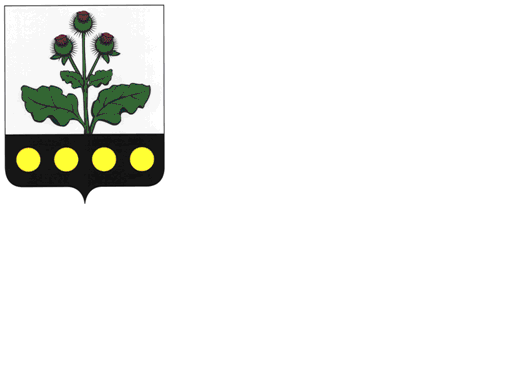 РепьевскийМУНИЦИПАЛЬНЫЙВЕСТНИК№ 18405 ФЕВРАЛЯ 2018 годаофициальное издание«Репьевский муниципальный вестник» - официальное печатное средство массовой информации органов местного самоуправления Репьевского муниципального района для опубликования муниципальных правовых актов, обсуждения проектов муниципальных правовых актов по вопросам местного значения, доведения до сведения жителей Репьевского муниципального района официальной информации о социально-экономическом и культурном развитии Репьевского муниципального района, о развитии его общественной инфраструктуры и иной официальной информации.- Учрежден в декабре 2007 года (решение Совета народных депутатов Репьевского муниципального района от 19.11.2007 года № 221) в соответствии с Федеральным законом «Об общих принципах организации местного самоуправления в Российской Федерации», законом Российской Федерации «О средствах массовой информации», Уставом Репьевского муниципального района.«Репьевский муниципальный вестник» состоит из трех разделов:- в первом разделе публикуются решения и иные нормативные акты Совета народных депутатов Репьевского муниципального района;- во втором разделе публикуются нормативные правовые акты администрации Репьевского муниципального района;- в третьем разделе публикуются нормативные правовые акты органов местного самоуправления сельских поселений Репьевского муниципального района редакционный Совет:-Черкашин Евгений Константинович – начальник юридического отдела администрации муниципального района;-Пахомов Денис Иванович – главный специалист юридического отдела администрации муниципального района;Тираж – 17 экземпляров;Распространяется – бесплатно, согласно списку рассылки, определяемому администрацией Репьевского муниципального района.Изготовлен - администрацией Репьевского муниципального района: с. Репьевка, пл. Победы, д.1 тел. Для справок (47374) 2-27-04.РАЗДЕЛ 1СОВЕТ НАРОДНЫХ ДЕПУТАТОВ РЕПЬЕВСКОГО МУНИЦИПАЛЬНОГО РАЙОНА ВОРОНЕЖСКОЙ ОБЛАСТИРЕШЕНИЕ«05 » февраля 2018 г. №137с. РепьевкаВ соответствии с Федеральным законом от 06.10.2003 года № 131-ФЗ «Об общих принципах организации местного самоуправления в Российской Федерации», в целях приведения Устава Репьевского муниципального района в соответствие с действующим законодательством, Совет народных депутатов Репьевского муниципального района Воронежской области решил:1. Принять проект решения Совета народных депутатов района «О внесении изменений и дополнений в Устав Репьевского муниципального района» согласно приложению. 2. Опубликовать настоящее решение в «Репьевском муниципальном вестнике».3. Контроль за исполнением настоящего решения оставляю за собой.Глава Репьевскогомуниципального района                                                                                                                                     В.И. РахманинаПРИЛОЖЕНИЕ к решению Совета народных депутатов Репьевского муниципального района Воронежской области от «05» февраля 2018 года № ПРОЕКТСОВЕТ НАРОДНЫХ ДЕПУТАТОВ РЕПЬЕВСКОГО МУНИЦИПАЛЬНОГО РАЙОНА ВОРОНЕЖСКОЙ ОБЛАСТИРЕШЕНИЕ« ___ »  __________  201 г. №  __ с. РепьевкаВ соответствии с Федеральным законом от 06.10.2003 года № 131-ФЗ «Об общих принципах организации местного самоуправления в Российской Федерации», Федеральным законом от 21.07.2005 года № 97-ФЗ «О государственной регистрации уставов муниципальных образований» и в целях приведения Устава Репьевского муниципального района в соответствие с действующим законодательством, Совет народных депутатов Репьевского муниципального района Воронежской области решил:1. Внести в Устав Репьевского муниципального района изменения и дополнения согласно приложению.2. Направить настоящее решение на государственную регистрацию в Управление Министерства юстиции Российской Федерации по Воронежской области в порядке, установленном федеральным законом.3. Настоящее решение подлежит официальному опубликованию после его государственной регистрации и вступает в силу после его официального опубликования.4. Контроль за исполнением настоящего решения оставляю за собой.ПРИЛОЖЕНИЕк решению Совета народных депутатов Репьевского муниципального района Воронежской области от «___» _________ 201__ года № ____ИЗМЕНЕНИЯ И ДОПОЛНЕНИЯ В УСТАВ РЕПЬЕВСКОГО МУНИЦИПАЛЬНОГО РАЙОНА ВОРОНЕЖСКОЙ ОБЛАСТИ1. Статью 8.1. Устава дополнить пунктами 15 и 16 следующего содержания:«15) осуществление муниципального земельного контроля в границах поселения;16) организация библиотечного обслуживания населения, комплектование и обеспечение сохранности библиотечных фондов библиотек поселения.».2. Статью 17 Устава изложить в следующей редакции:«Статья 17. Публичные слушания, общественные обсуждения.1. Для обсуждения проектов муниципальных правовых актов по вопросам местного значения с участием жителей муниципального района Советом народных депутатов муниципального района, главой муниципального района могут проводиться публичные слушания.2. Публичные слушания проводятся по инициативе населения, Совета народных депутатов муниципального района или главы муниципального района.Публичные слушания, проводимые по инициативе населения или Совета народных депутатов муниципального района, назначаются Советом народных депутатов муниципального района, а по инициативе главы муниципального района - главой муниципального района.3. На публичные слушания должны выноситься:1) проект Устава муниципального района, а также проект муниципального нормативного правового акта о внесении изменений и дополнений в данный Устав, кроме случаев, когда в Устав муниципального района вносятся изменения в форме точного воспроизведения положений Конституции Российской Федерации, федеральных законов, Устава Воронежской области или законов Воронежской области в целях приведения данного устава в соответствие с этими нормативными правовыми актами;2) проект местного бюджета и отчет о его исполнении;3) проект стратегии социально-экономического развития муниципального района;4) вопросы о преобразовании муниципального района, за исключением случаев, если в соответствии со статьей 13 Федерального закона от 06.10.2003 №131 – ФЗ «Об общих принципах организации местного самоуправления в Российской Федерации» для преобразования муниципального района требуется получение согласия населения муниципального района, выраженного путем голосования либо на сходах граждан.4. Порядок организации и проведения публичных слушаний по проектам и вопросам, указанным в части 3 настоящей статьи, определяется нормативным правовым актом Совета народных депутатов муниципального района и должен предусматривать заблаговременное оповещение жителей муниципального района о времени и месте проведения публичных слушаний, заблаговременное ознакомление с проектом муниципального правового акта, другие меры, обеспечивающие участие в публичных слушаниях жителей муниципального района, опубликование результатов публичных слушаний,  включая мотивированное обоснование принятых решений.5. По проектам генеральных планов, проектам правил землепользования и застройки, проектам планировки территории, проектам межевания территории, проектам правил благоустройства территорий, проектам, предусматривающим внесение изменений в один из указанных утвержденных документов, проектам решений о предоставлении разрешения на условно разрешенный вид использования земельного участка или объекта капитального строительства, проектам решений о предоставлении разрешения на отклонение от предельных параметров разрешенного строительства, реконструкции объектов капитального строительства, вопросам изменения одного вида разрешенного использования земельных участков и объектов капитального строительства на другой вид такого использования при отсутствии утвержденных правил землепользования и застройки проводятся общественные обсуждения или публичные слушания, порядок организации и проведения которых определяется правовым актом Совета народных депутатов муниципального района с учетом положений законодательства о градостроительной деятельности.».3. Статью 31 Устава дополнить частью 8 следующего содержания:«8. В случае, если глава Репьевского муниципального района, полномочия которого прекращены досрочно на основании правового акта губернатора Воронежской области об отрешении от должности главы Репьевского муниципального района либо на основании решения Совета народных депутатов муниципального района об удалении главы Репьевского муниципального района в отставку, обжалует данные правовой акт или решение в судебном порядке, Совет народных депутатов муниципального района не вправе принимать решение об избрании главы Репьевского муниципального района, избираемого Советом народных депутатов муниципального района из своего состава, до вступления решения суда в законную силу.».СОВЕТ НАРОДНЫХ ДЕПУТАТОВ РЕПЬЕВСКОГО МУНИЦИПАЛЬНОГО РАЙОНА ВОРОНЕЖСКОЙ ОБЛАСТИРЕШЕНИЕ«05» февраля 2018 г. №138с. РепьевкаВ соответствии со статьей 17 Устава Репьевского муниципального района, Порядком проведения публичных слушаний в Репьевском муниципальном районе, утвержденным решением Совета народных депутатов Репьевского муниципального района от 21 апреля 2014 года № 141, Совет народных депутатов Репьевского муниципального района Воронежской области решил:1. Назначить публичные слушания по вопросу рассмотрения проекта решения Совета народных депутатов района «О внесении изменений и дополнений в Устав Репьевского муниципального района».Инициатором проведения публичных слушаний является Совет народных депутатов Репьевского муниципального района.2. Публичные слушания провести 7 марта 2018 года в 11 часов 00 минут в зале заседаний администрации Репьевского муниципального района по адресу: с. Репьевка, пл. Победы, д. 1, 3 этаж.3. Создать организационный комитет по подготовке и проведению публичных слушаний в составе:Рахманина Валентина Ивановна – глава Репьевского муниципального района, председатель комитета;Ефименко Роман Витальевич – и.о. главы администрации, заместитель председателя комитета;Черкашин Евгений Константинович – начальник юридического отдела администрации муниципального района, секретарь комитета.Члены комитета:Гончарова Елена Леонидовна - начальник отдела по экономике, управлению муниципальным имуществом администрации муниципального района;Симонцева Валентина Николаевна - депутат Совета народных депутатов Репьевского муниципального района, председатель постоянной комиссии по бюджету налогам, финансам и предпринимательству;Суханова Валентина Федоровна – председатель Общественной палаты Репьевского муниципального района;Грачева Светлана Владимировна - начальник организационного отдела администрации муниципального района.4. Для предварительного ознакомления населения с материалами публичных слушаний разметить их на официальном сайте органов местного самоуправления района и опубликовать в официальном печатном средстве массовой информации органов местного самоуправления Репьевского муниципального района «Репьевский муниципальный вестник».5. Определить следующий порядок участия в обсуждении проекта решения Совета народных депутатов муниципального района «О внесении изменений и дополнений в Устав Репьевского муниципального района»:5.1. Граждане, зарегистрированные в Репьевском муниципальном районе, обладающие активным избирательным правом, представители политических партий, общественных объединений и некоммерческих организаций, предприятий и учреждений всех форм собственности, расположенных на территории муниципального района имеют право направлять (представлять) замечания и предложения по проекту решения «О внесении изменений и дополнений в Устав Репьевского муниципального района», принимать участие в публичных слушаниях по вышеназванному проекту;5.2. Замечания и предложения представляются нарочно с понедельника по пятницу, с 8 часов 00 минут до 17 часов 00 минут (с 12 часов 00 минут до 13 часов 00 минут – обеденный перерыв), или направляются по почте, принимаются к рассмотрению в течение 30 дней со дня опубликования проекта решения «О внесении изменений и дополнений в Устав Репьевского муниципального района» по адресу: с. Репьевка, пл. Победы, д.1, 2 этаж, контактный телефон: 2-26-38.5.3. Поступившие замечания и предложения учитываются (рассматриваются) организационным комитетом открыто и гласно с приглашением для участия в их рассмотрении лиц, направивших замечания и предложения.6. Организационному комитету в установленном порядке подготовить и провести публичные слушания, рассмотреть и систематизировать все замечания и предложения по вопросу, выносимому на публичные слушания, подготовить итоговый документ в установленные сроки и направить его инициатору публичных слушаний.7. Информацию о проведении публичных слушаниях опубликовать в «Репьевском муниципальном вестнике» и разместить на официальном сайте органов местного самоуправления Репьевского муниципального района.8. Контроль за исполнением настоящего решения оставляю за собой.СОВЕТ НАРОДНЫХ ДЕПУТАТОВ РЕПЬЕВСКОГО МУНИЦИПАЛЬНОГО РАЙОНА ВОРОНЕЖСКОЙ ОБЛАСТИРЕШЕНИЕ« 05  » февраля 2018 г. №139с. РепьевкаВ соответствии с Федеральным законом от 06.10.2003 г. № 131 - ФЗ «Об общих принципах организации местного самоуправления в Российской Федерации», Уставом Репьевского муниципального района, в целях реализации права граждан на осуществление местного самоуправления в Репьевском муниципальном районе Воронежской области, рассмотрев нормотворческую инициативу прокурора Репьевского района от 23.01.2018 г. № 2-8-2018/67, Совет народных депутатов Репьевского муниципального района Воронежской области решил:1. Утвердить Положение о порядке реализации правотворческой инициативы граждан в Репьевском муниципальном района Воронежской области согласно приложению.2. Решение Совета народных депутатов Репьевского муниципального района от 24.10.2006 г. № 151 «Об утверждении Положения о порядке внесения в Совет народных депутатов Репьевского муниципального района проектов нормативных правовых актов» признать утратившим силу.3. Настоящее решение подлежит официальному опубликованию в официальном печатном средстве массовой информации «Репьевский муниципальный вестник» и вступает в силу с момента официального опубликования.4. Контроль за исполнением настоящего решения оставляю за собой.Глава Репьевскогомуниципального района                                                                                                                                                 В.И. РахманинаПриложениек решению Совета народных депутатов Репьевского муниципального района Воронежской областиот « 05 » февраля 2018 года №139Положение о порядке реализации правотворческой инициативы граждан в Репьевском муниципальном районе Воронежской области (далее – Положение)1. Общие положения1.1. Настоящее Положение разработано на основании Федерального закона от 6 октября 2003 года № 131-ФЗ «Об общих принципах организации местного самоуправления в Российской Федерации», Устава Репьевского муниципального района Воронежской области, в целях реализации права граждан Российской Федерации на осуществление местного самоуправления посредством выступления с правотворческой инициативой.1.2. Правотворческая инициатива граждан – внесение гражданами, проживающими в муниципальном образовании - Репьевском муниципальном районе Воронежской области и обладающими избирательным правом, проектов муниципальных правовых актов в Совет народных депутатов и администрацию Репьевского муниципального района Воронежской области (далее – органы местного самоуправления).2. Порядок формирования инициативной группы по реализацииправотворческой инициативы2.1. Формирование инициативной группы по реализации правотворческой инициативы (далее – инициативная группа) осуществляется на основе волеизъявления граждан путем внесения их личных данных в подписные листы.Подписные листы изготавливаются по форме, установленной в приложении к настоящему Положению.Минимальная численность инициативной группы составляет один процент от числа граждан, проживающих на территории Репьевского муниципального района Воронежской области и обладающих избирательным правом.2.2. Гражданин собственноручно ставит свою подпись в подписном листе.В подписном листе также указываются следующие данные о гражданине: фамилия, имя, отчество, год рождения (в возрасте 18 лет на день сбора подписей - дополнительно день и месяц рождения), адрес места жительства, серия и номер паспорта или заменяющего его документа, дата внесения подписи. Указанные данные вносятся в подписной лист гражданином собственноручно или по его просьбе лицом, собирающим подписи.2.3. Лицо, собирающее подписи, должно представить текст муниципального правового акта гражданам, ставящим свои подписи в подписные листы.3. Порядок внесения проекта нормативного правового актав соответствующий орган местного самоуправления3.1. Инициативная группа вносит в соответствующий орган местного самоуправления проект муниципального правового акта, к которому прилагаются подписные листы с подписями членов инициативной группы. Подписные листы должны быть сформированы в папки и пронумерованы.В сопроводительном письме к вносимому проекту должны быть указаны лица, уполномоченные представлять инициативную группу в процессе рассмотрения органом местного самоуправления правотворческой инициативы, в том числе докладчик по вносимому проекту муниципального правового акта, и заявляемое количество подписей, содержащихся в подписных листах.3.2. При приеме документов в соответствующем органе местного самоуправления проект муниципального правового акта и каждая папка с подписными листами заверяются печатью органа местного самоуправления.Уполномоченному члену инициативной группы выдается подтверждение в письменной форме о приеме проекта муниципального правового акта и подписных листов с указанием количества принятых подписных листов и заявленного количества подписей, даты и времени их приема.3.3. Соответствующий орган местного самоуправления в десятидневный срок со дня получения документов инициативной группы проводит проверку правильности оформления подписных листов и достоверности содержащихся в них сведений.Проверке подлежат все представленные инициативной группой подписи граждан.Орган местного самоуправления для проведения указанной проверки вправе привлекать специалистов, в том числе на договорной основе.Проверка проводится при обязательном участии представителя инициативной группы. О времени и месте проведения проверки документов орган местного самоуправления обязан письменно проинформировать уполномоченных лиц инициативной группы не позднее чем, за два дня до ее проведения.3.4. Недостоверными подписями считаются:а) подписи лиц, не обладающих активным избирательным правом на выборах, и подписи граждан, указавших в подписном листе сведения, не соответствующие действительности, - при наличии официальной справки органа внутренних дел либо заключения эксперта, привлеченного к работе по проверке достоверности подписей;б) подписи граждан без указания каких - либо сведений, требуемых в соответствии с настоящим Положением;в) подписи граждан, выполненные от имени разных лиц одним лицом или от имени одного лица другим лицом, - на основании письменного заключения эксперта, привлеченного к работе по проверке их достоверности;г) подписи граждан, сведения о которых внесены в подписной лист нерукописным способом или карандашом;д) подписи граждан с исправлениями в дате внесения подписи в подписной лист гражданином и лицами, удостоверяющими подписные листы, если эти исправления специально не оговорены соответственно гражданином, лицами, удостоверяющими подписные листы;е) подписи граждан с исправлениями в соответствующих им сведениях о гражданах, если эти исправления специально не оговорены гражданином или лицами, удостоверяющими подписные листы;ж) все подписи в подписном листе в случаях, если подписной лист не заверен собственноручной подписью лица, проводившего сбор подписей, либо если эта подпись недостоверна, либо если в сведениях о лице, проводившем сбор подписей, в дате внесения подписи лицом, проводившим сбор подписей, имеются исправления, специально не оговоренные соответствующим лицом, собиравшим подписи;з) все подписи в подписном листе, изготовленном с нарушением требований, установленных настоящим Положением.3.5. В случаях выявления в результате проведенной проверки данных о применении принуждения при сборе подписей, обнаружения фактов фальсификации в подписных листах (более чем 5 процентов от проверяемых подписей), несоблюдения минимальной численности инициативной группы орган местного самоуправления не рассматривает проект муниципального правового акта, внесенный в порядке реализации правотворческой инициативы граждан, о чем письменно доводится до сведения внесшей его инициативной группы граждан, в лице ее уполномоченных представителей, в течение 10 дней со дня принятия такого решения.4. Агитация в поддержку правотворческой инициативы4.1. Инициативная группа с момента создания вправе проводить агитацию в поддержку правотворческой инициативы.4.2. Каждый гражданин имеет право беспрепятственной агитации в поддержку или против правотворческой инициативы с момента, когда ему станет известно о сборе подписей в поддержку правотворческой инициативы.4.3. Агитация может осуществляться через средства массовой информации, путем проведения собраний, встреч с жителями муниципального образования, дискуссий, распространения агитационных печатных материалов и иными не запрещенными законом способами.4.4. Расходы, связанные с проведением агитации, несет инициативная группа.5. Рассмотрение правотворческой инициативы в органахместного самоуправления5.1. Внесенный в порядке правотворческой инициативы граждан в соответствии с требованиями настоящего Положения проект муниципального правового акта подлежит обязательному рассмотрению соответствующим органом местного самоуправления в течение трех месяцев со дня его внесения инициативной группой.5.2. Рассмотрение проекта решения Совета народных депутатов Репьевского муниципального района Воронежской области проводится на его открытом заседании с участием уполномоченных представителей инициативной группы.5.3. Проект муниципального правового акта, внесенный в администрацию Репьевского муниципального района Воронежской области, рассматривается главой администрации Репьевского муниципального района Воронежской области либо лицом, исполняющим его обязанности, с участием представителей инициативной группы.5.4. Проект муниципального правового акта, внесенный в порядке реализации правотворческой инициативы граждан, принимается в порядке, установленном для принятия соответствующего муниципального правового акта органа местного самоуправления.5.5. Мотивированное решение, принятое по результатам рассмотрения проекта муниципального правового акта, внесенного в порядке реализации правотворческой инициативы граждан, должно быть официально в письменной форме доведено до сведения внесшей его инициативной группы граждан, в лице ее уполномоченных представителей, в течение 10 дней со дня его принятия.5.6. Принятые в данной сфере органами местного самоуправления решения могут быть обжалованы в установленном законом порядке. Приложениек Положению о порядке реализации правотворческой инициативы граждан в Репьевском муниципальном районе Воронежской областиПОДПИСНОЙ ЛИСТМы, нижеподписавшиеся, поддерживаем внесение в ___________________________________________________________(наименование органа местного самоуправления)в порядке реализации правотворческой инициативы граждан _____________________________________________________(наименование правового акта)Подписной лист удостоверяю: ______________________________________________________________________________(фамилия, имя, отчество, адрес места жительства,________________________________________________________________________________________________________серия и номер паспорта или заменяющего его документа________________________________________________________________________________________________________лица, собиравшего подписи)_________________________(подпись и дата)СОВЕТ НАРОДНЫХ ДЕПУТАТОВ РЕПЬЕВСКОГО МУНИЦИПАЛЬНОГО РАЙОНА ВОРОНЕЖСКОЙ ОБЛАСТИ РЕШЕНИЕ«05» февраля 2018 г. №140с. РепьевкаВ соответствии с законом Воронежской области от 28.12.2007 г. № 175-ОЗ «О муниципальной службе в Воронежской области», постановлением Правительства Воронежской области от 25.12.2017 г. № 1080 «О повышении (индексации) денежного вознаграждения, должностных окладов, окладов за классный чин, пенсии за выслугу лет (доплаты к пенсии), ежемесячной денежной выплаты к пенсии за выслугу лет», Совет народных депутатов Репьевского муниципального района Воронежской области решил:Повысить (проиндексировать) с 01 января 2018 года в 1,04 раза размеры должностных окладов муниципальных служащих органов местного самоуправления Репьевского муниципального района в соответствии с замещаемыми ими должностями муниципальной службы и размеры ежемесячных надбавок к должностным окладам за классный чин, в соответствии с присвоенными им классными чинами муниципальной службы.Установить, что при повышении (индексации) должностных окладов и надбавок за классный чин их размеры подлежат округлению до целого рубля в сторону увеличения.Внести следующие изменения в решение Совета народных депутатов муниципального района от 21.12.2009 г. № 127 «О денежном содержании муниципальных служащих органов местного самоуправления Репьевского муниципального района» (далее – Решение):3.1. Пункт 3.2. части 3 Положения об оплате труда муниципальных служащих органов местного самоуправления Репьевского муниципального района, утвержденного Решением, изложить в следующей редакции:«3.2. Ежемесячная надбавка к должностному окладу за классный чин3.2.1. Ежемесячная надбавка к должностному окладу за классный чин устанавливается в следующих размерах:»;3.2. Приложение 2 к Решению изложить в следующей редакции согласно приложению.2. Пункты 1.1 и 1.3. решения Совета народных депутатов Репьевского муниципального района от 25.12.2013 г. № 122 «О внесении изменений в решение Совета народных депутатов муниципального района от 21.12.2009 г. № 127» признать утратившими силу.3. Настоящее решение вступает в силу с момента официального опубликования и распространяет свое действие на правоотношения, возникшие с 01 января 2018 года.Приложение к решению Совета народных депутатов Репьевского муниципального района Воронежской области от«05» февраля 2018 г. № 140приложение 2 к решению Совета народных депутатов Репьевского муниципального районаот «21» декабря 2009 г. №127Размерыдолжностных окладов по должностям муниципальной службыорганов местного самоуправленияРепьевского муниципального района* должность главы администрации, замещаемая по контракту** отдел с правом юридического лицаСОВЕТ НАРОДНЫХ ДЕПУТАТОВ РЕПЬЕВСКОГО МУНИЦИПАЛЬНОГО РАЙОНА ВОРОНЕЖСКОЙ ОБЛАСТИРЕШЕНИЕ«05» февраля 2018 г. №141с. РепьевкаВ связи с повышением (индексацией) с 01 января 2018 года в 1,04 раза размеров должностных окладов работников, замещающих должности, не являющиеся должностями муниципальной службы, Совет народных депутатов Репьевского муниципального района Воронежской области решил:1. Внести в решение Совета народных депутатов муниципального района от 26.02.2010 г. № 132 «Об оплате труда работников, замещающих должности, не являющиеся должностями муниципальной службы органов местного самоуправления Репьевского муниципального района» (далее – Решение) следующее изменение:- Приложение 2 к Решению изложить в новой редакции согласно приложению.2. Подпункт 1.2. пункта 1 решения Совета народных депутатов Репьевского муниципального района от 30.01.2014 г. № 131 «О внесении изменений в решение Совета народных депутатов муниципального района от 26.02.2010 года № 132» признать утратившим силу.3. Настоящее решение вступает в силу с момента официального опубликования и распространяет свое действие на правоотношения, возникшие с 01 января 2018 года.Приложение к решению Совета народных депутатов Репьевского муниципального района Воронежской области от«05» февраля 2018 г. №141приложение 2 к решению Совета народных депутатов Репьевского муниципального районаот «21» декабря 2009 г. №132Размерыдолжностных окладов по должностям работников органов местного самоуправленияРепьевского муниципального района РАЗДЕЛ 2АДМИНИСТРАЦИЯ РЕПЬЕВСКОГО МУНИЦИПАЛЬНОГО РАЙОНА ВОРОНЕЖСКОЙ ОБЛАСТИПОСТАНОВЛЕНИЕ«01» февраля 2018 г. № 37с. РепьевкаВ связи с необходимостью установки единых подходов к условиям оплаты труда работников и руководителей муниципальных учреждений, администрация Репьевского муниципального района постановляет:1. В постановление администрации Репьевского муниципального района от 28.03.2014 г. № 100 «Об оплате труда руководителей муниципальных учреждений Репьевского муниципального района» (далее – Постановление) внести следующие изменения: в пункте 4.1. Положения о порядке и условиях оплаты труда руководителей муниципальных учреждений Репьевского муниципального Воронежской области, утвержденного Постановлением, после слов «должностных окладов», дополнить словами «с установленными надбавками, кроме ежемесячной надбавки за интенсивность труда».2. Настоящее постановление подлежит официальному опубликованию.3. Контроль за исполнением настоящего постановления оставляю за собой.АДМИНИСТРАЦИЯ РЕПЬЕВСКОГО МУНИЦИПАЛЬНОГО РАЙОНА ВОРОНЕЖСКОЙ ОБЛАСТИПОСТАНОВЛЕНИЕ«01» февраля 2018 г. №39с. РепьевкаВ соответствии с Федеральным законом РФ от 06 октября 2003 года №131-ФЗ «Об общих принципах организации местного самоуправления в Российской Федерации», Уставом Репьевского муниципального района, постановлением администрации Репьевского муниципального района от 30 октября 2013 года №297 «О порядке разработки, реализации и оценке эффективности муниципальных программ Репьевского муниципального района»,  администрация Репьевского  муниципального района Воронежской области постановляет:1. В постановление администрации Репьевского муниципального района от 16.01.2014 №8 «Об утверждении муниципальной программы Репьевского муниципального района «Управление муниципальными финансами, создание условий для эффективного и ответственного управления муниципальными финансами, повышение устойчивости бюджетов поселений Репьевского муниципального района» (2014-2019 гг) (далее – Программа), внести следующие изменения:1.1.В названии и по тексту Постановления цифры «2014-2019» заменить цифрами «2014-2020».1.2. В паспорте Программы строку 9 изложить в следующей редакции:«»;1.2. В разделе 5 Программы абзац первый изложить в следующей редакции:«Объем финансового обеспечения реализации программы за счет средств бюджета муниципального района в течение периода ее реализации составляет 644140,1 тыс. рублей.»;1.3. В паспорте подпрограммы  «Управление муниципальными финансами» (далее - Подпрограмма 1)  раздела 8 Программы строку 8 изложить в следующей редакции:«»;1.4. В разделе 6 Подпрограммы 1 раздела 8 Программы абзац первый изложить в следующей редакции:«Объем финансового обеспечения реализации подпрограммы за счет средств бюджета муниципального района за период ее реализации составляет 43060,8 тыс. рублей.»;1.5. В паспорте подпрограммы  «Создание условий для эффективного и ответственного управления муниципальными финансами» (далее – Подпрограмма 2)  раздела 8 Программы строку 8 изложить в следующей редакции:«»;1.6. В разделе 6 Подпрограммы 2  раздела 8 Программы абзац первый изложить в следующей редакции:«Объем финансового обеспечения реализации подпрограммы за счет средств бюджета муниципального района за период ее реализации составляет  574992,7 тыс. рублей.»;1.7. В паспорте подпрограммы  «Обеспечение реализации муниципальной программы» (далее – Подпрограмма 3)  раздела 8 Программы строку 8 изложить в следующей редакции:«»;1.8. В разделе 6 Подпрограммы 3 раздела 8 Программы  абзац первый изложить в следующей редакции:«Объем финансового обеспечения реализации подпрограммы за счет средств бюджета муниципального района за период ее реализации составляет 26086,6  тыс. рублей.»;1.9. Приложение 2 к Программе изложить в новой редакции согласно приложению 1;1.10. Приложение 3 к Программе изложить в новой редакции согласно приложению 2.АДМИНИСТРАЦИЯ РЕПЬЕВСКОГО МУНИЦИПАЛЬНОГО РАЙОНА ВОРОНЕЖСКОЙ ОБЛАСТИПОСТАНОВЛЕНИЕ« 05 » февраля 2018 г. №40с. РепьевкаВ соответствии с Федеральным законом РФ от 06 октября 2003 года № 131-ФЗ «Об общих принципах организации местного самоуправления в Российской Федерации», Уставом Репьевского муниципального района, постановлением администрации Репьевского муниципального района от 30 октября 2013 года №297 «О порядке разработки, реализации и оценке эффективности муниципальных программ Репьевского муниципального района», администрация Репьевского муниципального района Воронежской области постановляет:1. В постановление администрации Репьевского муниципального района от 16.01.2014 №17 «Об утверждении муниципальной программы Репьевского муниципального района «Развитие физической культуры и спорта» (2014-2019 г.г.)» (далее – Постановления) внести следующие изменения: 1.1. По тексту Постановления цифры «2014-2019» заменить цифрами «2014-2020»;1.2. В паспорте муниципальной программы Репьевского муниципального района «Развитие физической культуры и спорта» (далее – Программа), утвержденной Постановлением, строку 9 изложить в следующей редакции:«»;1.3. В разделе 5 Программы, утвержденной Постановлением, абзац первый изложить в следующей редакции:«Общие затраты на реализацию программы за счет средств муниципального бюджета Репьевского муниципального района составят 37783,9  тыс. рублей из них: . – 2005,1тыс. рублей,. – 7218,8тыс. рублей,. – 7397,9 тыс. рублей,. – 7083,0 тыс. рублей,. – 6974,5 тыс. рублей,. – 3552,3 тыс. рублей,2020 г. -  3552,3 тыс. рублей.»;1.4. В паспорте подпрограммы «Организация и проведение физкультурных и спортивных мероприятий» (далее - Подпрограмма) Программы, утвержденной Постановлением, раздела 8 Программы строку 8 изложить в следующей редакции:«»;1.5. В разделе 6 Подпрограммы раздела 8 Программы абзац первый изложить в следующей редакции:« Общие затраты на реализацию подпрограммы за счет средств муниципального бюджета Репьевского муниципального района составят 37783,9 тыс. рублей из них: . – 2005,1 тыс. рублей,. – 7218,8 тыс. рублей,. – 7397,9 тыс. рублей,. – 7083,0 тыс. рублей,. – 6974,5 тыс. рублей,. – 3552,3 тыс. рублей.2020 г. – 3552,3 тыс. рублей.»;1.6. Приложение 1, 2 и 3 к Программе, утвержденной Постановлением, изложить в новой редакции согласно приложению.2. Настоящее постановление вступает в силу с момента официального опубликования.3. Контроль за исполнением настоящего постановления возложить на директора МКУ «Центр физической культуры и спорта» Зайцева А.Н.Приложениек постановлению администрации Репьевского муниципального района от «05» февраля 2018 г.№40Приложение 2к программе «Развитие физической культуры и спорта» (2014-2020 г.г.)Расходы местного бюджета на реализацию муниципальной программы Репьевского муниципального района «Развитие физической культуры и спорта»Приложение 3к программе «Развитие физической культуры и спорта (2014-2020 г.г.)Финансовое обеспечение и прогнозная (справочная) оценка расходов федерального, областного и местных бюджетов на Воронежской области «Развитие физической культуры и спорта»АДМИНИСТРАЦИЯ РЕПЬЕВСКОГО МУНИЦИПАЛЬНОГО РАЙОНА ВОРОНЕЖСКОЙ ОБЛАСТИПОСТАНОВЛЕНИЕ«05» февраля 2018 г. № 43с. РепьевкаВ соответствии с Федеральным законом от 06.10.2003 года № 131 - ФЗ «Об общих принципах организации местного самоуправления в Российской Федерации», постановлением администрации Репьевского муниципального района Воронежской области от 30.10.2013 года № 297 «О порядке разработки, реализации и оценки эффективности муниципальных программ Репьевского муниципального района», администрация Репьевского муниципального района Воронежской области постановляет:1. В постановление администрации Репьевского муниципального района от 24.07.2017 г. № 227 «Об утверждении муниципальной программы Репьевского муниципального района «Поддержка социально ориентированных некоммерческих организаций в Репьевском муниципальном районе» (2017-2020 гг.)» (далее – Постановление) внести следующие изменения:1.1. В паспорте программы «Поддержка деятельности социально ориентированных некоммерческих организаций в Репьевском муниципальном районе» (2017-2020 г.г.) (далее – Программа), утвержденной Постановлением, строки восьмую изложить в новой редакции:« »;1.2. Абзац второй раздела 5 Программы, утвержденной Постановлением, изложить в новой редакции:«Потребность в финансовых ресурсах на реализацию мероприятий Программы в 2017-2020 годах определена в объеме 568,3 тыс. рублей, в том числе по годам:Таблица 3.тыс. рублей»;1.3. Приложение 2 и приложение 3 к Программе, утвержденной Постановлением, изложить в новой редакции согласно приложению.2. Настоящее постановление вступает в силу со дня его официального опубликования.3. Контроль за исполнением настоящего постановления оставляю за собой.ПРИЛОЖЕНИЕ к постановлению администрации муниципального района от «05» февраля 2018 г. №43« Приложение 2к муниципальной программе «Поддержка социально ориентированных некоммерческих организаций в Репьевском муниципальном районе» (2017-2020 г.г.)Расходы бюджета Репьевского муниципального района на реализацию муниципальной программы Репьевского муниципального района Воронежской области «Поддержка социально ориентированных некоммерческих организаций в Репьевском муниципальном районе» (2017-2020 г.г.)Приложение 3к муниципальной программе «Поддержка социально ориентированных некоммерческих организаций в Репьевском муниципальном районе» (2017-2020 г.г.)Финансовое обеспечение и прогнозная (справочная) оценка расходов федерального, областного и местных бюджетов, бюджетов внебюджетных фондов, юридических и физических лиц на реализацию муниципальной программы Репьевского муниципального района Воронежской области «Поддержка социально ориентированных некоммерческих организаций в Репьевском муниципальном районе» (2017-2020 г.г.)».О проекте решения Совета народных депутатов муниципального района «О внесении изменений и дополнений в Устав Репьевского муниципального района» О внесении изменений и дополнений в Устав Репьевского муниципального районаГлава Репьевскогомуниципального районаВ.И. РахманинаО назначении публичных слушаний по вопросу рассмотрения проекта решения Совета народных депутатов муниципального района «О внесении изменений и дополнений в Устав Репьевского муниципального района»Глава Репьевскогомуниципального районаВ.И. РахманинаОб утверждении Положения о порядке реализации правотворческой инициативы граждан в Репьевском муниципальном районе Воронежской области№п/пФамилия,имя,отчествоГод рождения(в возрасте18 лет - день и месяц рождения)Адрес места жительстваДанныепаспорта или заменяющегоего документаПодписьи дата её внесенияО повышении (индексации) должностных окладов, ежемесячных надбавок к должностным окладам за классный чинКлассные чинымуниципальных служащихРазмеры надбавки (рублей)Действительный муниципальный советник муниципальной службы 1 класса2274Действительный муниципальный советник муниципальной службы 2 класса2099Действительный муниципальный советник муниципальной службы 3 класса1926Главный муниципальный советник муниципальной службы 1 класса1750Главный муниципальный советник муниципальной службы 2 класса1575Главный муниципальный советник муниципальной службы 3 класса1400Советник муниципальной службы 1 класса1226Советник муниципальной службы 2 класса1051Советник муниципальной службы 3 класса877Референт муниципальной службы 1 класса685Референт муниципальной службы 2 класса586Референт муниципальной службы 3 класса484Секретарь муниципальной службы 1 класса350Секретарь муниципальной службы 2 класса292Секретарь муниципальной службы 3 класса233Глава Репьевскогомуниципального районаВ.И. РахманинаГруппа должностейНаименование должностиРазмер  должностного оклада(рублей)АДМИНИСТРАЦИЯ МУНИЦИПАЛЬНОГО РАЙОНААДМИНИСТРАЦИЯ МУНИЦИПАЛЬНОГО РАЙОНААДМИНИСТРАЦИЯ МУНИЦИПАЛЬНОГО РАЙОНАВысшаяГлава администрации *7 869ВысшаяЗаместитель главы администрации7 258ВысшаяЗаместитель главы администрации, руководитель аппарата7 258ГлавнаяРуководитель отдела **6 035ВедущаяЗаместитель руководителя отдела **5 685ВедущаяНачальник отдела5 685ВедущаяЗаместитель начальника отдела5 073ВедущаяНачальник сектора5 073ВедущаяКонсультант 4 897ВедущаяПомощник главы администрации 4 897СтаршаяГлавный специалист4 897СтаршаяВедущий специалист4 547МладшаяСпециалист первой категории4 110МладшаяСпециалист второй категории3 760СОВЕТ НАРОДНЫХ ДЕПУТАТОВ МУНИЦИПАЛЬНОГО РАЙОНАСОВЕТ НАРОДНЫХ ДЕПУТАТОВ МУНИЦИПАЛЬНОГО РАЙОНАСОВЕТ НАРОДНЫХ ДЕПУТАТОВ МУНИЦИПАЛЬНОГО РАЙОНАВедущаяНачальник отдела5 685ВедущаяКонсультант 4 897ВедущаяПомощник председателя Совета народных депутатов4 897СтаршаяГлавный специалист4 897СтаршаяВедущий специалист4 547МладшаяСпециалист первой категории4 110МладшаяСпециалист второй категории3 760КОНТРОЛЬНО-СЧЕТНАЯ ПАЛАТА МУНИЦИПАЛЬНОГО РАЙОНАКОНТРОЛЬНО-СЧЕТНАЯ ПАЛАТА МУНИЦИПАЛЬНОГО РАЙОНАКОНТРОЛЬНО-СЧЕТНАЯ ПАЛАТА МУНИЦИПАЛЬНОГО РАЙОНАВысшаяПредседатель7 258ВедущаяИнспектор 6 471О внесении изменения в решение Совета народных депутатов муниципального района от 26.02.2010 года № 132Глава Репьевскогомуниципального районаВ.И. Рахманина№п/п
Наименование должностейРазмер      
должностного   
оклада (рублей)1231Главный бухгалтер5 0732Юрисконсульт4 6603Начальник службы4 6604Бухгалтер4 5475Экономист4 5476Методист3 1077Комендант4 0788Системный администратор4 0789Старший инспектор3 88410Техник по вождению автомобиля3 88411Архивариус3 10712Инспектор3 10713Технический секретарь3 10714Техник по эксплуатации зданий3 10715Оперативный дежурный3 10716Кассир3 10717Документовед3 107О внесении изменений в постановление администрации Репьевского муниципального района от 28.03.2014 г. № 100 «Об оплате труда руководителей муниципальных учреждений Репьевского муниципального района»И.о. главы администрациимуниципального районаР.В. ЕфименкоО внесении изменений в постановление администрации муниципального района от 16.01.2014г №8 «Об утверждении муниципальной программы Репьевского муниципального района «Управление муниципальными финансами, создание условий для эффективного и ответственного управления муниципальными финансами, повышение устойчивости бюджетов поселений Репьевского муниципального района» (2014-2019гг.)»Объемы и источники финансирования муниципальной программы (в действующих ценах каждого года  реализации муниципальной программыОбъем бюджетных ассигнований на реализацию  муниципальной программы в 2014-2019 годах составляет 644140,1  тыс. рублей, в том числе по годам реализации программы:2014 год – 60 449,2 тыс. рублей; 2015 год – 90434,5 тыс. рублей;2016 год – 287349,3 тыс. рублей;2017 год –156840,4 тыс. рублей;2018 год –33132,5 тыс. рублей;2019 год –7 964,1 тыс. рублей.2020 год-7970,1 тыс.рублейОбъемы и источники финансирования подпрограммы (в действующих ценах каждого года  реализации подпрограммы Объем бюджетных ассигнований на реализацию  муниципальной программы в 2014-2019 годах составляет 43060,8 тыс. рублей, в том числе по годам реализации программы:2014 год –342,6 тыс. рублей; 2015 год – 1250,3 тыс. рублей;2016 год -35896,5 тыс. рублей;2017 год –97,1 тыс. рублей;2018 год –4999,3 тыс. рублей;2019 год –287,5 тыс. рублей.2020 год-187,5 тыс.рублейОбъемы и источники финансирования подпрограммы (в действующих ценах каждого года  реализации подпрограммы Объем бюджетных ассигнований на реализацию  муниципальной программы в 2014-2019 годах составляет 574992,7 тыс. рублей, в том числе по годам реализации программы:2014 год – 55 585,6 тыс. рублей; 2015 год –84167,1  тыс. рублей;2016 год –248050,8 тыс. рублей;2017 год –153389,2 тыс. рублей;2018 год –24562тыс. рублей;2019 год –4566тыс. рублей.2020 год-4672 тыс.рублейОбъемы и источники финансирования подпрограммы (в действующих ценах каждого года  реализации подпрограммыОбъем бюджетных ассигнований на реализацию муниципальной программы в 2014-2019 годах составляет 26086,6  тыс. рублей, в том числе по годам реализации программы:2014 год – 4 521 тыс. рублей; 2015 год – 5017,1 тыс. рублей;2016 год –3402  тыс. рублей;2017 год –3354,1 тыс. рублей;2018 год –3571,2 тыс. рублей;2019 год –3110,6 тыс. рублей.2020 год-3110,6 тыс.рублейИ.о.главы администрациимуниципального районаР.В.ЕфименкоПриложение 1к постановлению администрации муниципального района от «01» февраля 2018 года №39Приложение 2Приложение 1к постановлению администрации муниципального района от «01» февраля 2018 года №39Приложение 2Приложение 1к постановлению администрации муниципального района от «01» февраля 2018 года №39Приложение 2Приложение 1к постановлению администрации муниципального района от «01» февраля 2018 года №39Приложение 2к  муниципальной программе муниципального района "Управление муниципальными финансами, создание условий для эффективного и ответственного управления муниципальными финансами, повышения устойчивости бюджетов поселений Репьевского муниципального районак  муниципальной программе муниципального района "Управление муниципальными финансами, создание условий для эффективного и ответственного управления муниципальными финансами, повышения устойчивости бюджетов поселений Репьевского муниципального районак  муниципальной программе муниципального района "Управление муниципальными финансами, создание условий для эффективного и ответственного управления муниципальными финансами, повышения устойчивости бюджетов поселений Репьевского муниципального районак  муниципальной программе муниципального района "Управление муниципальными финансами, создание условий для эффективного и ответственного управления муниципальными финансами, повышения устойчивости бюджетов поселений Репьевского муниципального районаРасходы местного бюджета на реализацию муниципальной программы "Управление муниципальными финансами, создание условий для эффективного и ответственного управления муниципальными финансами, повышение устойчивости бюджетов поселений Репьевского муниципального района"Расходы местного бюджета на реализацию муниципальной программы "Управление муниципальными финансами, создание условий для эффективного и ответственного управления муниципальными финансами, повышение устойчивости бюджетов поселений Репьевского муниципального района"Расходы местного бюджета на реализацию муниципальной программы "Управление муниципальными финансами, создание условий для эффективного и ответственного управления муниципальными финансами, повышение устойчивости бюджетов поселений Репьевского муниципального района"Расходы местного бюджета на реализацию муниципальной программы "Управление муниципальными финансами, создание условий для эффективного и ответственного управления муниципальными финансами, повышение устойчивости бюджетов поселений Репьевского муниципального района"Расходы местного бюджета на реализацию муниципальной программы "Управление муниципальными финансами, создание условий для эффективного и ответственного управления муниципальными финансами, повышение устойчивости бюджетов поселений Репьевского муниципального района"Расходы местного бюджета на реализацию муниципальной программы "Управление муниципальными финансами, создание условий для эффективного и ответственного управления муниципальными финансами, повышение устойчивости бюджетов поселений Репьевского муниципального района"Расходы местного бюджета на реализацию муниципальной программы "Управление муниципальными финансами, создание условий для эффективного и ответственного управления муниципальными финансами, повышение устойчивости бюджетов поселений Репьевского муниципального района"Расходы местного бюджета на реализацию муниципальной программы "Управление муниципальными финансами, создание условий для эффективного и ответственного управления муниципальными финансами, повышение устойчивости бюджетов поселений Репьевского муниципального района"Расходы местного бюджета на реализацию муниципальной программы "Управление муниципальными финансами, создание условий для эффективного и ответственного управления муниципальными финансами, повышение устойчивости бюджетов поселений Репьевского муниципального района"Расходы местного бюджета на реализацию муниципальной программы "Управление муниципальными финансами, создание условий для эффективного и ответственного управления муниципальными финансами, повышение устойчивости бюджетов поселений Репьевского муниципального района"Наименование муниципальной программы, подпрограммы, основного мероприятия Наименование ответственного исполнителя, исполнителя - главного распорядителя средств местного бюджета (далее - ГРБС)Расходы местного бюджета по годам реализации муниципальной программы, тыс. руб.Расходы местного бюджета по годам реализации муниципальной программы, тыс. руб.Расходы местного бюджета по годам реализации муниципальной программы, тыс. руб.Расходы местного бюджета по годам реализации муниципальной программы, тыс. руб.Расходы местного бюджета по годам реализации муниципальной программы, тыс. руб.Расходы местного бюджета по годам реализации муниципальной программы, тыс. руб.Расходы местного бюджета по годам реализации муниципальной программы, тыс. руб.Наименование муниципальной программы, подпрограммы, основного мероприятия Наименование ответственного исполнителя, исполнителя - главного распорядителя средств местного бюджета (далее - ГРБС)2014 год2015 год2016 год2017 год2018 год2019 год2020 год12345678910МУНИЦИПАЛЬНАЯ ПРОГРАММАУправление муниципальными финансами, создание условий для эффективного и ответственного управления муниципальными финансами, повышение устойчивости бюджетов поселений Репьевского муниципального районавсего60449,290434,5287349,3156840,433132,57964,17970,7МУНИЦИПАЛЬНАЯ ПРОГРАММАУправление муниципальными финансами, создание условий для эффективного и ответственного управления муниципальными финансами, повышение устойчивости бюджетов поселений Репьевского муниципального районав том числе по ГРБС:МУНИЦИПАЛЬНАЯ ПРОГРАММАУправление муниципальными финансами, создание условий для эффективного и ответственного управления муниципальными финансами, повышение устойчивости бюджетов поселений Репьевского муниципального районаОтдел финансов администрации Репьевского муниципального района60449,290434,5287349,3156840,433132,57964,17970,7ПОДПРОГРАММА 1Управление муниципальными финансамивсего342,61250,335896,597,14999,3287,5187,5ПОДПРОГРАММА 1Управление муниципальными финансамив том числе по ГРБС:ПОДПРОГРАММА 1Управление муниципальными финансамиОтдел финансов администрации Репьевского муниципального района342,61250,335896,597,1499,3287,5187,5Основное мероприятие 1.1Реализация мероприятий активной политики всего88,9000196,9187,5187,5Основное мероприятие 1.1Реализация мероприятий активной политики в том числе по ГРБС:занятости населения»Отдел финансов администрации Репьевского муниципального района88,9000196,9187,5187,5Основное мероприятие 1.2 Управление резервным фондом администрации Репьевского муниципального района и иными средствами на исполнение расходных обязательств муниципального районавсего0100004702,400Основное мероприятие 1.2 Управление резервным фондом администрации Репьевского муниципального района и иными средствами на исполнение расходных обязательств муниципального районав том числе по ГРБС:Основное мероприятие 1.2 Управление резервным фондом администрации Репьевского муниципального района и иными средствами на исполнение расходных обязательств муниципального районаОтдел финансов администрации Репьевского муниципального района0100004702,400Основное мероприятие 1.3Управление муниципальным долгом Репьевского муниципального районавсего342,61150,3385,697,11001000Основное мероприятие 1.3Управление муниципальным долгом Репьевского муниципального районав том числе по ГРБС:Основное мероприятие 1.3Управление муниципальным долгом Репьевского муниципального районаОтдел финансов администрации Репьевского муниципального района342,61150,3385,697,1100,00100,000Основное мероприятие 1.4Капитальный ремонт и ремонт автомобильных дорог общего пользования местного значениявсего0035510,90000Основное мероприятие 1.4Капитальный ремонт и ремонт автомобильных дорог общего пользования местного значенияв том числе по ГРБС:Основное мероприятие 1.4Капитальный ремонт и ремонт автомобильных дорог общего пользования местного значенияОтдел финансов администрации Репьевского муниципального района0035510,90000ПОДПРОГРАММА 2Создание условий для эффективного и ответствен-ного управления муниципаль-ными финансамивсего55585,684167,1248050,8153389,2245624566ПОДПРОГРАММА 2Создание условий для эффективного и ответствен-ного управления муниципаль-ными финансамив том числе по ГРБС:ПОДПРОГРАММА 2Создание условий для эффективного и ответствен-ного управления муниципаль-ными финансамиОтдел финансов администрации Репьевского муниципального района55585,684167,1248050,8153389,2245624566Основное мероприятие 2.1Выравнивание бюджетной обеспеченности муниципальных образований всего45414672,048574965510445664672Основное мероприятие 2.1Выравнивание бюджетной обеспеченности муниципальных образований в том числе по ГРБС:Основное мероприятие 2.1Выравнивание бюджетной обеспеченности муниципальных образований Отдел финансов  администрации Репьевского муниципального района45414672,048574965510445664672Основное мероприятие 2.2Поддержка мер по обеспечению сбалансированности местных бюджетов всего46565,377555,121018226626,51940300Основное мероприятие 2.2Поддержка мер по обеспечению сбалансированности местных бюджетов в том числе по ГРБС:Основное мероприятие 2.2Поддержка мер по обеспечению сбалансированности местных бюджетов Отдел финансов администрации Репьевского муниципального района46565,377555,121018226626,51940300Основное мероприятие 2.3Организация обществен-ных работ всего88,983,580,675000Основное мероприятие 2.3Организация обществен-ных работ в том числе по ГРБС:Основное мероприятие 2.3Организация обществен-ных работ Отдел финансов администрации Репьевского муниципального района88,983,580,675000Основное мероприятие 2.4Субсидии бюджетам муниципаль-ных образований на уличное освещениевсего1234,61130613,6724,3000в том числе по ГРБС:Отдел финансов администрации Репьевского муниципального района1234,61130613,6724,3000Основное мероприятие 2.5Субсидии на реализация мероприятий федеральной целевой программы"Культура России(2012-2018годы)"всего387,2000000Основное мероприятие 2.5Субсидии на реализация мероприятий федеральной целевой программы"Культура России(2012-2018годы)"в том числе по ГРБС:Основное мероприятие 2.5Субсидии на реализация мероприятий федеральной целевой программы"Культура России(2012-2018годы)"Отдел финансов администрации Репьевского муниципального района387,2000000Основное мероприятие 2.6Межбюджет-ные трансферты, на государствен-ную поддержку муниципаль-ных учреждений культуры, находящихся на территориях сельских поселений всего100000000в том числе по ГРБС:Отдел финансов администрации Репьевского муниципального района100000000Основное мероприятие 2.7Реализация подпрограм-мы"Развитие сельской культуры ВО. 2011-2015 "всего617,6000000Основное мероприятие 2.7Реализация подпрограм-мы"Развитие сельской культуры ВО. 2011-2015 "в том числе по ГРБС:Основное мероприятие 2.7Реализация подпрограм-мы"Развитие сельской культуры ВО. 2011-2015 "Отдел финансов администрации Репьевского муниципального района617,6000000Основное мероприятие 2.8Межбюджетные трансферты  на поощрение всего750100160000Основное мероприятие 2.8Межбюджетные трансферты  на поощрение в том числе по ГРБС:сельских поселений Отдел финансов администрации Репьевского муниципального района750100160000Основное мероприятие 2.9Межбюджет-ные трансферты, передаваемые бюджетам поселений для компенсации дополнитель-ных расходов, возникших в результате решений, принятых органами власти другого уровнявсего1976,0065230000Основное мероприятие 2.9Межбюджет-ные трансферты, передаваемые бюджетам поселений для компенсации дополнитель-ных расходов, возникших в результате решений, принятых органами власти другого уровняв том числе по ГРБС:Основное мероприятие 2.9Межбюджет-ные трансферты, передаваемые бюджетам поселений для компенсации дополнитель-ных расходов, возникших в результате решений, принятых органами власти другого уровняОтдел финансов администрации Репьевского муниципального района1976,0065230000Основное мероприятие 2.10Градостроительное проектированиевсего0726,510240000Основное мероприятие 2.10Градостроительное проектированиев том числе по ГРБС:Основное мероприятие 2.10Градостроительное проектированиеОтдел финансов администрации Репьевского муниципального района0726,510240000Основное мероприятие 2.11Субсидии на капитальный ремонт и ремонт автомобильных дорог общего пользования местного значениявсего004489,135053,7000Основное мероприятие 2.11Субсидии на капитальный ремонт и ремонт автомобильных дорог общего пользования местного значенияв том числе по ГРБС:Основное мероприятие 2.11Субсидии на капитальный ремонт и ремонт автомобильных дорог общего пользования местного значенияОтдел финансов администрации Репьевского муниципального района004489,135053,7000Основное мероприятие 2.12Субсидии на софинансирование капитальных вложений в объекты муниципальной собственностивсего00026639,585554,7000Основное мероприятие 2.12Субсидии на софинансирование капитальных вложений в объекты муниципальной собственностив том числе по ГРБС:Основное мероприятие 2.12Субсидии на софинансирование капитальных вложений в объекты муниципальной собственностиОтдел финансов администрации Репьевского муниципального района0026639,585554,7000Основное мероприятие 2.13Межбюджетные трансферты на выполнение других расходных обязательстввсего00005500Основное мероприятие 2.13Межбюджетные трансферты на выполнение других расходных обязательствв том числе по ГРБС:Основное мероприятие 2.13Межбюджетные трансферты на выполнение других расходных обязательствОтдел финансов администрации Репьевского муниципального района00005500Подпрограмма 3Обеспечение реализации муниципаль-ной программы всего4521,05017,134023354,13571,23110,63110,6Подпрограмма 3Обеспечение реализации муниципаль-ной программы в том числе по ГРБС:Подпрограмма 3Обеспечение реализации муниципаль-ной программы Отдел финансов администрации Репьевского муниципального района4521,05017,134023354,13571,23110,63110,6Основное мероприятие 3.1  Финансовое обеспечение деятельности органов местного самоуправлениявсего4521,05017,134023354,13571,23110,63110,6Основное мероприятие 3.1  Финансовое обеспечение деятельности органов местного самоуправленияв том числе по ГРБС:Основное мероприятие 3.1  Финансовое обеспечение деятельности органов местного самоуправленияОтдел финансов администрации Репьевского муниципального района4521,05017,134023354,13571,23110,63110,6Приложение 2к постановлению администрации муниципального района от «01» февраля 2018 года №39Приложение  3Приложение 2к постановлению администрации муниципального района от «01» февраля 2018 года №39Приложение  3Приложение 2к постановлению администрации муниципального района от «01» февраля 2018 года №39Приложение  3Приложение 2к постановлению администрации муниципального района от «01» февраля 2018 года №39Приложение  3Приложение 2к постановлению администрации муниципального района от «01» февраля 2018 года №39Приложение  3Приложение 2к постановлению администрации муниципального района от «01» февраля 2018 года №39Приложение  3Приложение 2к постановлению администрации муниципального района от «01» февраля 2018 года №39Приложение  3Приложение 2к постановлению администрации муниципального района от «01» февраля 2018 года №39Приложение  3Приложение 2к постановлению администрации муниципального района от «01» февраля 2018 года №39Приложение  3Приложение 2к постановлению администрации муниципального района от «01» февраля 2018 года №39Приложение  3Приложение 2к постановлению администрации муниципального района от «01» февраля 2018 года №39Приложение  3к  муниципальной программе муниципального района "Управление муниципальными финансами, создание условий для эффективного и ответственного управления муниципальными финансами, повышения устойчивости бюджетов поселений Репьевского муниципального районак  муниципальной программе муниципального района "Управление муниципальными финансами, создание условий для эффективного и ответственного управления муниципальными финансами, повышения устойчивости бюджетов поселений Репьевского муниципального районак  муниципальной программе муниципального района "Управление муниципальными финансами, создание условий для эффективного и ответственного управления муниципальными финансами, повышения устойчивости бюджетов поселений Репьевского муниципального районак  муниципальной программе муниципального района "Управление муниципальными финансами, создание условий для эффективного и ответственного управления муниципальными финансами, повышения устойчивости бюджетов поселений Репьевского муниципального районак  муниципальной программе муниципального района "Управление муниципальными финансами, создание условий для эффективного и ответственного управления муниципальными финансами, повышения устойчивости бюджетов поселений Репьевского муниципального районак  муниципальной программе муниципального района "Управление муниципальными финансами, создание условий для эффективного и ответственного управления муниципальными финансами, повышения устойчивости бюджетов поселений Репьевского муниципального районак  муниципальной программе муниципального района "Управление муниципальными финансами, создание условий для эффективного и ответственного управления муниципальными финансами, повышения устойчивости бюджетов поселений Репьевского муниципального районаФинансовое обеспечение и прогнозная (справочная) оценка расходов бюджета муниципального района на реализацию муниципальной программы "Управление муниципальными финансами, создание условий для эффективного и ответственного управления муниципальными финансами, повышение устойчивости бюджетов поселений Репьевского муниципального района"Финансовое обеспечение и прогнозная (справочная) оценка расходов бюджета муниципального района на реализацию муниципальной программы "Управление муниципальными финансами, создание условий для эффективного и ответственного управления муниципальными финансами, повышение устойчивости бюджетов поселений Репьевского муниципального района"Финансовое обеспечение и прогнозная (справочная) оценка расходов бюджета муниципального района на реализацию муниципальной программы "Управление муниципальными финансами, создание условий для эффективного и ответственного управления муниципальными финансами, повышение устойчивости бюджетов поселений Репьевского муниципального района"Финансовое обеспечение и прогнозная (справочная) оценка расходов бюджета муниципального района на реализацию муниципальной программы "Управление муниципальными финансами, создание условий для эффективного и ответственного управления муниципальными финансами, повышение устойчивости бюджетов поселений Репьевского муниципального района"Финансовое обеспечение и прогнозная (справочная) оценка расходов бюджета муниципального района на реализацию муниципальной программы "Управление муниципальными финансами, создание условий для эффективного и ответственного управления муниципальными финансами, повышение устойчивости бюджетов поселений Репьевского муниципального района"Финансовое обеспечение и прогнозная (справочная) оценка расходов бюджета муниципального района на реализацию муниципальной программы "Управление муниципальными финансами, создание условий для эффективного и ответственного управления муниципальными финансами, повышение устойчивости бюджетов поселений Репьевского муниципального района"Финансовое обеспечение и прогнозная (справочная) оценка расходов бюджета муниципального района на реализацию муниципальной программы "Управление муниципальными финансами, создание условий для эффективного и ответственного управления муниципальными финансами, повышение устойчивости бюджетов поселений Репьевского муниципального района"Финансовое обеспечение и прогнозная (справочная) оценка расходов бюджета муниципального района на реализацию муниципальной программы "Управление муниципальными финансами, создание условий для эффективного и ответственного управления муниципальными финансами, повышение устойчивости бюджетов поселений Репьевского муниципального района"Финансовое обеспечение и прогнозная (справочная) оценка расходов бюджета муниципального района на реализацию муниципальной программы "Управление муниципальными финансами, создание условий для эффективного и ответственного управления муниципальными финансами, повышение устойчивости бюджетов поселений Репьевского муниципального района"Финансовое обеспечение и прогнозная (справочная) оценка расходов бюджета муниципального района на реализацию муниципальной программы "Управление муниципальными финансами, создание условий для эффективного и ответственного управления муниципальными финансами, повышение устойчивости бюджетов поселений Репьевского муниципального района"Финансовое обеспечение и прогнозная (справочная) оценка расходов бюджета муниципального района на реализацию муниципальной программы "Управление муниципальными финансами, создание условий для эффективного и ответственного управления муниципальными финансами, повышение устойчивости бюджетов поселений Репьевского муниципального района"Финансовое обеспечение и прогнозная (справочная) оценка расходов бюджета муниципального района на реализацию муниципальной программы "Управление муниципальными финансами, создание условий для эффективного и ответственного управления муниципальными финансами, повышение устойчивости бюджетов поселений Репьевского муниципального района"Финансовое обеспечение и прогнозная (справочная) оценка расходов бюджета муниципального района на реализацию муниципальной программы "Управление муниципальными финансами, создание условий для эффективного и ответственного управления муниципальными финансами, повышение устойчивости бюджетов поселений Репьевского муниципального района"Финансовое обеспечение и прогнозная (справочная) оценка расходов бюджета муниципального района на реализацию муниципальной программы "Управление муниципальными финансами, создание условий для эффективного и ответственного управления муниципальными финансами, повышение устойчивости бюджетов поселений Репьевского муниципального района"Финансовое обеспечение и прогнозная (справочная) оценка расходов бюджета муниципального района на реализацию муниципальной программы "Управление муниципальными финансами, создание условий для эффективного и ответственного управления муниципальными финансами, повышение устойчивости бюджетов поселений Репьевского муниципального района"Финансовое обеспечение и прогнозная (справочная) оценка расходов бюджета муниципального района на реализацию муниципальной программы "Управление муниципальными финансами, создание условий для эффективного и ответственного управления муниципальными финансами, повышение устойчивости бюджетов поселений Репьевского муниципального района"СтатусСтатусНаименование муниципальной программы, подпрограммы, основного мероприятия Наименование муниципальной программы, подпрограммы, основного мероприятия Источники ресурсного обеспеченияОценка расходов по годам реализации муниципальной программы, тыс. руб. Оценка расходов по годам реализации муниципальной программы, тыс. руб. Оценка расходов по годам реализации муниципальной программы, тыс. руб. Оценка расходов по годам реализации муниципальной программы, тыс. руб. Оценка расходов по годам реализации муниципальной программы, тыс. руб. Оценка расходов по годам реализации муниципальной программы, тыс. руб. Оценка расходов по годам реализации муниципальной программы, тыс. руб. Оценка расходов по годам реализации муниципальной программы, тыс. руб. Оценка расходов по годам реализации муниципальной программы, тыс. руб. Оценка расходов по годам реализации муниципальной программы, тыс. руб. Оценка расходов по годам реализации муниципальной программы, тыс. руб. Оценка расходов по годам реализации муниципальной программы, тыс. руб. Оценка расходов по годам реализации муниципальной программы, тыс. руб. Оценка расходов по годам реализации муниципальной программы, тыс. руб. СтатусСтатусНаименование муниципальной программы, подпрограммы, основного мероприятия Наименование муниципальной программы, подпрограммы, основного мероприятия Источники ресурсного обеспечения2014 год2014 год2014 год2014 год2014 год2015 год2015 год2016 год2017 год2017 год2017 год2017 год2017 год2018 год2019 год2020 год2020 год2020 год11223444445567777789101010МУНИЦИПАЛЬНАЯ ПРОГРАММАМУНИЦИПАЛЬНАЯ ПРОГРАММАУправление муниципальными финансами, создание условий для эффективного и ответственного управления муниципальными финансами, повышение устойчивости бюджетов поселений Репьевского муниципального районаУправление муниципальными финансами, создание условий для эффективного и ответственного управления муниципальными финансами, повышение устойчивости бюджетов поселений Репьевского муниципального районавсего, в том числе:60449,260449,260449,260449,260449,290434,590434,5287349,3156840,4156840,4156840,4156840,4156840,433132,57964,17970,17970,17970,1МУНИЦИПАЛЬНАЯ ПРОГРАММАМУНИЦИПАЛЬНАЯ ПРОГРАММАУправление муниципальными финансами, создание условий для эффективного и ответственного управления муниципальными финансами, повышение устойчивости бюджетов поселений Репьевского муниципального районаУправление муниципальными финансами, создание условий для эффективного и ответственного управления муниципальными финансами, повышение устойчивости бюджетов поселений Репьевского муниципального районафедеральный бюджет 487,2487,2487,2487,2487,20000000000МУНИЦИПАЛЬНАЯ ПРОГРАММАМУНИЦИПАЛЬНАЯ ПРОГРАММАУправление муниципальными финансами, создание условий для эффективного и ответственного управления муниципальными финансами, повышение устойчивости бюджетов поселений Репьевского муниципального районаУправление муниципальными финансами, создание условий для эффективного и ответственного управления муниципальными финансами, повышение устойчивости бюджетов поселений Репьевского муниципального районаобластной бюджет6558,16558,16558,16558,16558,148124812250512,6124702,7124702,7124702,7124702,7124702,723451,92713,52819,52819,52819,5Управление муниципальными финансами, создание условий для эффективного и ответственного управления муниципальными финансами, повышение устойчивости бюджетов поселений Репьевского муниципального районаУправление муниципальными финансами, создание условий для эффективного и ответственного управления муниципальными финансами, повышение устойчивости бюджетов поселений Репьевского муниципального районаместный бюджет53403,953403,953403,953403,953403,985622,585622,536836,732137,732137,732137,732137,732137,79680,65250,65150,65150,65150,6ПОДПРОГРАММА 1ПОДПРОГРАММА 1Управление муниципальными финансамиУправление муниципальными финансамивсего, в том числе:342,6342,6342,6342,6342,61250,31250,335896,597,197,197,197,197,14999,3287,5187,5187,5187,5ПОДПРОГРАММА 1ПОДПРОГРАММА 1Управление муниципальными финансамиУправление муниципальными финансамифедеральный бюджет 000000000000000ПОДПРОГРАММА 1ПОДПРОГРАММА 1Управление муниципальными финансамиУправление муниципальными финансамиобластной бюджет0000010010035510,90000056,947,547,547,547,5ПОДПРОГРАММА 1ПОДПРОГРАММА 1Управление муниципальными финансамиУправление муниципальными финансамиместный бюджет342,6342,6342,6342,6342,61150,31150,3385,697,197,197,197,197,14942,4240140140140ОСНОВНОЕ МЕРОПРИЯТИЕ 1.1ОСНОВНОЕ МЕРОПРИЯТИЕ 1.1Реализация мероприятий активной политики занятости населенияРеализация мероприятий активной политики занятости населениявсего, в том числе:0000000000000196,9187,5187,5187,5187,5ОСНОВНОЕ МЕРОПРИЯТИЕ 1.1ОСНОВНОЕ МЕРОПРИЯТИЕ 1.1Реализация мероприятий активной политики занятости населенияРеализация мероприятий активной политики занятости населенияфедеральный бюджет 000000000000000ОСНОВНОЕ МЕРОПРИЯТИЕ 1.1ОСНОВНОЕ МЕРОПРИЯТИЕ 1.1Реализация мероприятий активной политики занятости населенияРеализация мероприятий активной политики занятости населенияобластной бюджет000000000000056,947,547,547,547,5ОСНОВНОЕ МЕРОПРИЯТИЕ 1.1ОСНОВНОЕ МЕРОПРИЯТИЕ 1.1Реализация мероприятий активной политики занятости населенияРеализация мероприятий активной политики занятости населенияместный бюджет0000000000000140140140140140ОСНОВНОЕ МЕРОПРИЯТИЕ 1.2ОСНОВНОЕ МЕРОПРИЯТИЕ 1.2Управление резервным фондом администрации Репьевского муниципального района и иными средствами на исполнение расходных обязательств муниципального районаУправление резервным фондом администрации Репьевского муниципального района и иными средствами на исполнение расходных обязательств муниципального районавсего, в том числе:000001001000000004702,40000ОСНОВНОЕ МЕРОПРИЯТИЕ 1.2ОСНОВНОЕ МЕРОПРИЯТИЕ 1.2Управление резервным фондом администрации Репьевского муниципального района и иными средствами на исполнение расходных обязательств муниципального районаУправление резервным фондом администрации Репьевского муниципального района и иными средствами на исполнение расходных обязательств муниципального районафедеральный бюджет 000000000000000000ОСНОВНОЕ МЕРОПРИЯТИЕ 1.2ОСНОВНОЕ МЕРОПРИЯТИЕ 1.2Управление резервным фондом администрации Репьевского муниципального района и иными средствами на исполнение расходных обязательств муниципального районаУправление резервным фондом администрации Репьевского муниципального района и иными средствами на исполнение расходных обязательств муниципального районаобластной бюджет0000010010000000000000ОСНОВНОЕ МЕРОПРИЯТИЕ 1.2ОСНОВНОЕ МЕРОПРИЯТИЕ 1.2Управление резервным фондом администрации Репьевского муниципального района и иными средствами на исполнение расходных обязательств муниципального районаУправление резервным фондом администрации Репьевского муниципального района и иными средствами на исполнение расходных обязательств муниципального районаместный бюджет00000000000004702,40000ОСНОВНОЕ МЕРОПРИЯТИЕ 1.3ОСНОВНОЕ МЕРОПРИЯТИЕ 1.3Управление муниципальным долгом Репьевского муниципального районаУправление муниципальным долгом Репьевского муниципального районавсего, в том числе:342,6342,6342,6342,6342,61150,31150,3385,697,197,197,197,197,1100100000ОСНОВНОЕ МЕРОПРИЯТИЕ 1.3ОСНОВНОЕ МЕРОПРИЯТИЕ 1.3Управление муниципальным долгом Репьевского муниципального районаУправление муниципальным долгом Репьевского муниципального районафедеральный бюджет 000000000000000000ОСНОВНОЕ МЕРОПРИЯТИЕ 1.3ОСНОВНОЕ МЕРОПРИЯТИЕ 1.3Управление муниципальным долгом Репьевского муниципального районаУправление муниципальным долгом Репьевского муниципального районаобластной бюджет000000000000000000ОСНОВНОЕ МЕРОПРИЯТИЕ 1.3ОСНОВНОЕ МЕРОПРИЯТИЕ 1.3Управление муниципальным долгом Репьевского муниципального районаУправление муниципальным долгом Репьевского муниципального районаместный бюджет342,6342,6342,6342,6342,61150,31150,3385,697,197,197,197,197,1100100000ПОДПРОГРАММА  2ПОДПРОГРАММА  2Создание условий для эффективного и ответственного управления муниципальными финансамиСоздание условий для эффективного и ответственного управления муниципальными финансамивсего, в том числе:55585,655585,655585,655585,655585,684167,184167,1248050,8153389,2153389,2153389,2153389,2153389,2245624566467246724672ПОДПРОГРАММА  2ПОДПРОГРАММА  2Создание условий для эффективного и ответственного управления муниципальными финансамиСоздание условий для эффективного и ответственного управления муниципальными финансамифедеральный бюджет 487,2487,2487,2487,2487,20000000000ПОДПРОГРАММА  2ПОДПРОГРАММА  2Создание условий для эффективного и ответственного управления муниципальными финансамиСоздание условий для эффективного и ответственного управления муниципальными финансамиобластной бюджет6558,16558,16558,16558,16558,147124712214675,8124702,7124702,7124702,7124702,7124702,7234504566277227722772ПОДПРОГРАММА  2ПОДПРОГРАММА  2Создание условий для эффективного и ответственного управления муниципальными финансамиСоздание условий для эффективного и ответственного управления муниципальными финансамиместный бюджет48540,348540,348540,348540,348540,379455,179455,13337528686,528686,528686,528686,528686,511120190019001900в том числе:в том числе:Основное мероприятие 2.1Основное мероприятие 2.1Выравнивание бюджетной обеспеченности муниципальных образованийВыравнивание бюджетной обеспеченности муниципальных образованийвсего, в том числе:454145414541454145414672467248574965496549654965496551044566467246724672Основное мероприятие 2.1Основное мероприятие 2.1Выравнивание бюджетной обеспеченности муниципальных образованийВыравнивание бюджетной обеспеченности муниципальных образованийфедеральный бюджет 000000000000000Основное мероприятие 2.1Основное мероприятие 2.1Выравнивание бюджетной обеспеченности муниципальных образованийВыравнивание бюджетной обеспеченности муниципальных образованийобластной бюджет264126412641264126412772277229573065306530653065306551044566277227722772Основное мероприятие 2.1Основное мероприятие 2.1Выравнивание бюджетной обеспеченности муниципальных образованийВыравнивание бюджетной обеспеченности муниципальных образованийместный бюджет190019001900190019001900190019001900190019001900190000190019001900Основное мероприятие 2.2Основное мероприятие 2.2Поддержка мер по обеспечению сбалансированности местных бюджетовПоддержка мер по обеспечению сбалансированности местных бюджетоввсего, в том числе:46565,346565,346565,346565,346565,377555,177555,121018226626,526626,526626,526626,526626,5194030000Основное мероприятие 2.2Основное мероприятие 2.2Поддержка мер по обеспечению сбалансированности местных бюджетовПоддержка мер по обеспечению сбалансированности местных бюджетовфедеральный бюджет 000000000000000000Основное мероприятие 2.2Основное мероприятие 2.2Поддержка мер по обеспечению сбалансированности местных бюджетовПоддержка мер по обеспечению сбалансированности местных бюджетовобластной бюджет000000017880700000182910000Основное мероприятие 2.2Основное мероприятие 2.2Поддержка мер по обеспечению сбалансированности местных бюджетовПоддержка мер по обеспечению сбалансированности местных бюджетовместный бюджет46565,346565,346565,346565,346565,377555,177555,13137526626,526626,526626,526626,526626,511120000Основное мероприятие 2.3Основное мероприятие 2.3Организация общественных работОрганизация общественных работвсего, в том числе:88,988,988,988,988,983,583,580,6757575757500000Основное мероприятие 2.3Основное мероприятие 2.3Организация общественных работОрганизация общественных работфедеральный 000000000000000000Основное мероприятие 2.3Основное мероприятие 2.3Организация общественных работОрганизация общественных работбюджет Основное мероприятие 2.3Основное мероприятие 2.3Организация общественных работОрганизация общественных работобластной бюджет88,988,988,988,988,983,583,580,6757575757500000Основное мероприятие 2.3Основное мероприятие 2.3Организация общественных работОрганизация общественных работместный бюджет000000000000000000Основное мероприятие 2.4Основное мероприятие 2.4 Субсидии бюджетам муниципальных образований на уличное освещение Субсидии бюджетам муниципальных образований на уличное освещениевсего, в том числе:1234,61234,61234,61234,61234,611301130613,6724,3724,3724,3724,3724,300000Основное мероприятие 2.4Основное мероприятие 2.4 Субсидии бюджетам муниципальных образований на уличное освещение Субсидии бюджетам муниципальных образований на уличное освещениефедеральный бюджет 000000000000000000Основное мероприятие 2.4Основное мероприятие 2.4 Субсидии бюджетам муниципальных образований на уличное освещение Субсидии бюджетам муниципальных образований на уличное освещениеобластной бюджет1234,61234,61234,61234,61234,611301130613,6724,3724,3724,3724,3724,300000Основное мероприятие 2.4Основное мероприятие 2.4 Субсидии бюджетам муниципальных образований на уличное освещение Субсидии бюджетам муниципальных образований на уличное освещениеместный бюджет000000000000000000Основное мероприятие 2. 5Основное мероприятие 2. 5Субсидии на реализация мероприятий федеральной целевой программы"Культу-ра России(2012-2018годы)"  Субсидии на реализация мероприятий федеральной целевой программы"Культу-ра России(2012-2018годы)"  всего, в том числе:387,2387,2387,2387,2387,20000000000000Основное мероприятие 2. 5Основное мероприятие 2. 5Субсидии на реализация мероприятий федеральной целевой программы"Культу-ра России(2012-2018годы)"  Субсидии на реализация мероприятий федеральной целевой программы"Культу-ра России(2012-2018годы)"  федеральный бюджет 387,2387,2387,2387,2387,20000000000000Основное мероприятие 2. 5Основное мероприятие 2. 5Субсидии на реализация мероприятий федеральной целевой программы"Культу-ра России(2012-2018годы)"  Субсидии на реализация мероприятий федеральной целевой программы"Культу-ра России(2012-2018годы)"  областной бюджет000000000000000000Основное мероприятие 2. 5Основное мероприятие 2. 5Субсидии на реализация мероприятий федеральной целевой программы"Культу-ра России(2012-2018годы)"  Субсидии на реализация мероприятий федеральной целевой программы"Культу-ра России(2012-2018годы)"  местный бюджет000000000000000000Основное 2. 6Основное 2. 6Межбюджетные трансферты, на государственную поддержку муниципальных Межбюджетные трансферты, на государственную поддержку муниципальных всего, в том числе:1001001001001000000000000000Основное 2. 6Основное 2. 6Межбюджетные трансферты, на государственную поддержку муниципальных Межбюджетные трансферты, на государственную поддержку муниципальных федеральный бюджет 1001001001001000000000000000Основное 2. 6Основное 2. 6Межбюджетные трансферты, на государственную поддержку муниципальных Межбюджетные трансферты, на государственную поддержку муниципальных областной бюджет000000000000000000учреждений культуры, находящихся на территориях сельских поселений учреждений культуры, находящихся на территориях сельских поселений местный бюджет000000000000000000Основное мероприятие 2.7Основное мероприятие 2.7Реализация подпрограммы"Развитие сельской культуры ВО. 2011-2015 " Реализация подпрограммы"Развитие сельской культуры ВО. 2011-2015 " всего, в том числе:617,6617,6617,6617,6617,60000000000000Основное мероприятие 2.7Основное мероприятие 2.7Реализация подпрограммы"Развитие сельской культуры ВО. 2011-2015 " Реализация подпрограммы"Развитие сельской культуры ВО. 2011-2015 " федеральный бюджет 000000000000000000Основное мероприятие 2.7Основное мероприятие 2.7Реализация подпрограммы"Развитие сельской культуры ВО. 2011-2015 " Реализация подпрограммы"Развитие сельской культуры ВО. 2011-2015 " областной бюджет617,6617,6617,6617,6617,60000000000000Основное мероприятие 2.7Основное мероприятие 2.7Реализация подпрограммы"Развитие сельской культуры ВО. 2011-2015 " Реализация подпрограммы"Развитие сельской культуры ВО. 2011-2015 " местный бюджет000000000000000000Основное мероприятие 2.8Основное мероприятие 2.8Межбюджетные трансферты на поощрение сельских поселенийМежбюджетные трансферты на поощрение сельских поселенийвсего, в том числе:75757575750010016016016016016000000Основное мероприятие 2.8Основное мероприятие 2.8Межбюджетные трансферты на поощрение сельских поселенийМежбюджетные трансферты на поощрение сельских поселенийфедеральный бюджет 000000000000000000Основное мероприятие 2.8Основное мероприятие 2.8Межбюджетные трансферты на поощрение сельских поселенийМежбюджетные трансферты на поощрение сельских поселенийобластной бюджет000000000000000000Основное мероприятие 2.8Основное мероприятие 2.8Межбюджетные трансферты на поощрение сельских поселенийМежбюджетные трансферты на поощрение сельских поселенийместный бюджет75757575750010016016016016016000000Основное мероприятие 2.9Основное мероприятие 2.9 Межбюджетные трансферты, передаваемые бюджетам поселений для компенсации дополнительных расходов, возникших в результате решений, принятых органами власти другого уровня Межбюджетные трансферты, передаваемые бюджетам поселений для компенсации дополнительных расходов, возникших в результате решений, принятых органами власти другого уровнявсего, в том числе:19761976197619761976006523023023023023000000Основное мероприятие 2.9Основное мероприятие 2.9 Межбюджетные трансферты, передаваемые бюджетам поселений для компенсации дополнительных расходов, возникших в результате решений, принятых органами власти другого уровня Межбюджетные трансферты, передаваемые бюджетам поселений для компенсации дополнительных расходов, возникших в результате решений, принятых органами власти другого уровняфедеральный бюджет 000000000000000000Основное мероприятие 2.9Основное мероприятие 2.9 Межбюджетные трансферты, передаваемые бюджетам поселений для компенсации дополнительных расходов, возникших в результате решений, принятых органами власти другого уровня Межбюджетные трансферты, передаваемые бюджетам поселений для компенсации дополнительных расходов, возникших в результате решений, принятых органами власти другого уровняобластной бюджет19761976197619761976006523023023023023000000Основное мероприятие 2.9Основное мероприятие 2.9 Межбюджетные трансферты, передаваемые бюджетам поселений для компенсации дополнительных расходов, возникших в результате решений, принятых органами власти другого уровня Межбюджетные трансферты, передаваемые бюджетам поселений для компенсации дополнительных расходов, возникших в результате решений, принятых органами власти другого уровняместный бюджет000000000000000000Основное мероприятие 2.10Основное мероприятие 2.10Градостроительное проектированиеГрадостроительное проектированиевсего, в том числе:00000726,5726,500000000000Основное мероприятие 2.10Основное мероприятие 2.10Градостроительное проектированиеГрадостроительное проектированиефедеральный бюджет 000000000000000000Основное мероприятие 2.10Основное мероприятие 2.10Градостроительное проектированиеГрадостроительное проектированиеобластной бюджет00000726,5726,500000000000Основное мероприятие 2.10Основное мероприятие 2.10Градостроительное проектированиеГрадостроительное проектированиеместный бюджет000000000000000000Основное мероприятие 2.11Основное мероприятие 2.11Субсидии на капитальный ремонт и ремонт автомобильных дорог общего пользования местного значенияСубсидии на капитальный ремонт и ремонт автомобильных дорог общего пользования местного значениявсего, в том числе:00000004489,135053,735053,735053,735053,735053,700000Основное мероприятие 2.11Основное мероприятие 2.11Субсидии на капитальный ремонт и ремонт автомобильных дорог общего пользования местного значенияСубсидии на капитальный ремонт и ремонт автомобильных дорог общего пользования местного значенияфедеральный бюджет00000000000000000000Основное мероприятие 2.11Основное мероприятие 2.11Субсидии на капитальный ремонт и ремонт автомобильных дорог общего пользования местного значенияСубсидии на капитальный ремонт и ремонт автомобильных дорог общего пользования местного значенияобластной бюджет00000004489,135053,735053,735053,735053,735053,700000Основное мероприятие 2.11Основное мероприятие 2.11Субсидии на капитальный ремонт и ремонт автомобильных дорог общего пользования местного значенияСубсидии на капитальный ремонт и ремонт автомобильных дорог общего пользования местного значенияместный бюджет000000000000000000Основное мероприятие 2.12Основное мероприятие 2.12Субсидии на софинансирование капитальных вложений в объекты муниципальной собственностиСубсидии на софинансирование капитальных вложений в объекты муниципальной собственностивсего, в том числе:000000026639,585554,785554,785554,785554,785554,700000Основное мероприятие 2.12Основное мероприятие 2.12Субсидии на софинансирование капитальных вложений в объекты муниципальной собственностиСубсидии на софинансирование капитальных вложений в объекты муниципальной собственностифедеральный бюджет000000000000000000Основное мероприятие 2.12Основное мероприятие 2.12Субсидии на софинансирование капитальных вложений в объекты муниципальной собственностиСубсидии на софинансирование капитальных вложений в объекты муниципальной собственностиобластной бюджет000000026639,585554,785554,785554,785554,785554,700000Основное мероприятие 2.12Основное мероприятие 2.12Субсидии на софинансирование капитальных вложений в объекты муниципальной собственностиСубсидии на софинансирование капитальных вложений в объекты муниципальной собственностиместный бюджет00000000000000000Основное мероприятие 2.13Основное мероприятие 2.13Межбюджетные трансферты на выполнение других расходных обязательствМежбюджетные трансферты на выполнение других расходных обязательстввсего, в том числе:000000000000000000Основное мероприятие 2.13Основное мероприятие 2.13Межбюджетные трансферты на выполнение других расходных обязательствМежбюджетные трансферты на выполнение других расходных обязательствфедеральный бюджет000000000000000000Основное мероприятие 2.13Основное мероприятие 2.13Межбюджетные трансферты на выполнение других расходных обязательствМежбюджетные трансферты на выполнение других расходных обязательствобластной бюджет0000000000000550000Основное мероприятие 2.13Основное мероприятие 2.13Межбюджетные трансферты на выполнение других расходных обязательствМежбюджетные трансферты на выполнение других расходных обязательствместный бюджет000000000000000000ПОДПРОГРАММА 3ПОДПРОГРАММА 3Обеспечение реализации    муниципальной программыОбеспечение реализации    муниципальной программывсего, в том числе:4521,04521,04521,04521,04521,05017,15017,134023354,13354,13354,13354,13354,13571,23110,63110,63110,63110,6ПОДПРОГРАММА 3ПОДПРОГРАММА 3Обеспечение реализации    муниципальной программыОбеспечение реализации    муниципальной программыфедеральный бюджет 000000000000000000ПОДПРОГРАММА 3ПОДПРОГРАММА 3Обеспечение реализации    муниципальной программыОбеспечение реализации    муниципальной программыобластной бюджет0000000325,90000000000ПОДПРОГРАММА 3ПОДПРОГРАММА 3Обеспечение реализации    муниципальной программыОбеспечение реализации    муниципальной программыместный бюджет4521,04521,04521,04521,04521,05017,15017,13076,13354,13354,13354,13354,13354,13571,23110,63110,63110,63110,6Основное мероприятие 3.1Основное мероприятие 3.1Финансовое обеспечение деятельности органов местного самоуправленияФинансовое обеспечение деятельности органов местного самоуправлениявсего, в том числе:4521,04521,04521,04521,04521,05017,15017,134023354,13354,13354,13354,13354,13571,23110,63110,63110,63110,6Основное мероприятие 3.1Основное мероприятие 3.1Финансовое обеспечение деятельности органов местного самоуправленияФинансовое обеспечение деятельности органов местного самоуправленияфедеральный бюджет 000000000000000000Основное мероприятие 3.1Основное мероприятие 3.1Финансовое обеспечение деятельности органов местного самоуправленияФинансовое обеспечение деятельности органов местного самоуправленияобластной бюджет0000000325,90000000000Основное мероприятие 3.1Основное мероприятие 3.1Финансовое обеспечение деятельности органов местного самоуправленияФинансовое обеспечение деятельности органов местного самоуправленияместный бюджет4521,04521,04521,04521,04521,05017,15017,13076,13354,13354,13354,13354,13354,13571,23110,63110,63110,63110,6О внесении изменений в постановление администрации муниципального района от 16.01.2014 №17 «Об утверждении муниципальной программы Репьевского муниципального района «Развитие физической культуры и спорта» (2014-2019 г.г.)»Объемы и источники финансирования муниципальной программы (в действующих ценах каждого года реализации государственной программы) Общие затраты на реализацию программы за счет средств муниципального бюджета Репьевского муниципального района составят 37783,9 тыс. рублейиз них: . – 2005,1 тыс. рублей,. – 7218,8 тыс. рублей,. – 7397,9 тыс. рублей,. – 7083,0 тыс. рублей,. – 6974,5 тыс. рублей,. – 3552,3 тыс. рублей,2020 г. – 3552,3 тыс. рублей.Объемы и источники финансирования подпрограммы (в действующих ценах каждого года реализации государственной программы) Общие затраты  на реализацию Подпрограммы за счет средств муниципального бюджета Репьевского муниципального района составят 37783,9 тыс. рублейиз них: . – 2005,1 тыс. рублей,. – 7218,8 тыс. рублей,. – 7397,9 тыс. рублей,. – 7083,0 тыс. рублей,. – 6974,5 тыс. рублей,. – 3552,3 тыс. рублей,2020 г. – 3552,3 тыс. рублей.И.о. главы администрациимуниципального районаР.В. ЕфименкоПриложение 1к программе «Развитие физической культуры и спорта» (2014-2020 г.г.)Сведения о показателях (индикаторах) муниципальной программы Репьевского района Воронежской области «Развитие физической культуры и спорта» (2014-2020 г.г.)  и их значенияхПриложение 1к программе «Развитие физической культуры и спорта» (2014-2020 г.г.)Сведения о показателях (индикаторах) муниципальной программы Репьевского района Воронежской области «Развитие физической культуры и спорта» (2014-2020 г.г.)  и их значенияхПриложение 1к программе «Развитие физической культуры и спорта» (2014-2020 г.г.)Сведения о показателях (индикаторах) муниципальной программы Репьевского района Воронежской области «Развитие физической культуры и спорта» (2014-2020 г.г.)  и их значенияхПриложение 1к программе «Развитие физической культуры и спорта» (2014-2020 г.г.)Сведения о показателях (индикаторах) муниципальной программы Репьевского района Воронежской области «Развитие физической культуры и спорта» (2014-2020 г.г.)  и их значенияхПриложение 1к программе «Развитие физической культуры и спорта» (2014-2020 г.г.)Сведения о показателях (индикаторах) муниципальной программы Репьевского района Воронежской области «Развитие физической культуры и спорта» (2014-2020 г.г.)  и их значенияхПриложение 1к программе «Развитие физической культуры и спорта» (2014-2020 г.г.)Сведения о показателях (индикаторах) муниципальной программы Репьевского района Воронежской области «Развитие физической культуры и спорта» (2014-2020 г.г.)  и их значенияхПриложение 1к программе «Развитие физической культуры и спорта» (2014-2020 г.г.)Сведения о показателях (индикаторах) муниципальной программы Репьевского района Воронежской области «Развитие физической культуры и спорта» (2014-2020 г.г.)  и их значенияхПриложение 1к программе «Развитие физической культуры и спорта» (2014-2020 г.г.)Сведения о показателях (индикаторах) муниципальной программы Репьевского района Воронежской области «Развитие физической культуры и спорта» (2014-2020 г.г.)  и их значенияхПриложение 1к программе «Развитие физической культуры и спорта» (2014-2020 г.г.)Сведения о показателях (индикаторах) муниципальной программы Репьевского района Воронежской области «Развитие физической культуры и спорта» (2014-2020 г.г.)  и их значенияхПриложение 1к программе «Развитие физической культуры и спорта» (2014-2020 г.г.)Сведения о показателях (индикаторах) муниципальной программы Репьевского района Воронежской области «Развитие физической культуры и спорта» (2014-2020 г.г.)  и их значенияхПриложение 1к программе «Развитие физической культуры и спорта» (2014-2020 г.г.)Сведения о показателях (индикаторах) муниципальной программы Репьевского района Воронежской области «Развитие физической культуры и спорта» (2014-2020 г.г.)  и их значенияхПриложение 1к программе «Развитие физической культуры и спорта» (2014-2020 г.г.)Сведения о показателях (индикаторах) муниципальной программы Репьевского района Воронежской области «Развитие физической культуры и спорта» (2014-2020 г.г.)  и их значениях№ п/пНаименование показателя (индикатора)Наименование показателя (индикатора)Пункт Федерального плана
 статистических работЕд. измеренияЗначения показателя (индикатора) по годам реализации государственной программыЗначения показателя (индикатора) по годам реализации государственной программыЗначения показателя (индикатора) по годам реализации государственной программыЗначения показателя (индикатора) по годам реализации государственной программыЗначения показателя (индикатора) по годам реализации государственной программыЗначения показателя (индикатора) по годам реализации государственной программыЗначения показателя (индикатора) по годам реализации государственной программы№ п/пНаименование показателя (индикатора)Наименование показателя (индикатора)Пункт Федерального плана
 статистических работЕд. измерения201420152016201720182019202012234567891011МУНИЦИПАЛЬНАЯ ПРОГРАММА "Развитие физической культуры и спорта» (2014-2020 г.г.)МУНИЦИПАЛЬНАЯ ПРОГРАММА "Развитие физической культуры и спорта» (2014-2020 г.г.)МУНИЦИПАЛЬНАЯ ПРОГРАММА "Развитие физической культуры и спорта» (2014-2020 г.г.)МУНИЦИПАЛЬНАЯ ПРОГРАММА "Развитие физической культуры и спорта» (2014-2020 г.г.)МУНИЦИПАЛЬНАЯ ПРОГРАММА "Развитие физической культуры и спорта» (2014-2020 г.г.)МУНИЦИПАЛЬНАЯ ПРОГРАММА "Развитие физической культуры и спорта» (2014-2020 г.г.)МУНИЦИПАЛЬНАЯ ПРОГРАММА "Развитие физической культуры и спорта» (2014-2020 г.г.)МУНИЦИПАЛЬНАЯ ПРОГРАММА "Развитие физической культуры и спорта» (2014-2020 г.г.)МУНИЦИПАЛЬНАЯ ПРОГРАММА "Развитие физической культуры и спорта» (2014-2020 г.г.)МУНИЦИПАЛЬНАЯ ПРОГРАММА "Развитие физической культуры и спорта» (2014-2020 г.г.)МУНИЦИПАЛЬНАЯ ПРОГРАММА "Развитие физической культуры и спорта» (2014-2020 г.г.)ПОДПРОГРАММА 1 "Организация и проведение физкультурных и спортивных мероприятий"ПОДПРОГРАММА 1 "Организация и проведение физкультурных и спортивных мероприятий"ПОДПРОГРАММА 1 "Организация и проведение физкультурных и спортивных мероприятий"ПОДПРОГРАММА 1 "Организация и проведение физкультурных и спортивных мероприятий"ПОДПРОГРАММА 1 "Организация и проведение физкультурных и спортивных мероприятий"ПОДПРОГРАММА 1 "Организация и проведение физкультурных и спортивных мероприятий"ПОДПРОГРАММА 1 "Организация и проведение физкультурных и спортивных мероприятий"ПОДПРОГРАММА 1 "Организация и проведение физкультурных и спортивных мероприятий"ПОДПРОГРАММА 1 "Организация и проведение физкультурных и спортивных мероприятий"ПОДПРОГРАММА 1 "Организация и проведение физкультурных и спортивных мероприятий"ПОДПРОГРАММА 1 "Организация и проведение физкультурных и спортивных мероприятий"1.11.1- количество мероприятий в области физической культуры и спорта кол-во2130981101101101101.21.2- доля удельного веса населения, систематически занимающихся физической культурой и спортом. %28,737,639,442,94343,143,21.31.3- увеличение результативности участия Репьевских спортсменов в областных соревнованиях по видам спортакол-во68697071727374СтатусНаименование муниципальной программы, подпрограммы, основного мероприятияНаименование ответственного исполнителя, исполнителя - главного распорядителя средств местного бюджета (далее - ГРБС)	Расходы местного бюджета по годам реализации муниципальной программы, тыс. руб.Расходы местного бюджета по годам реализации муниципальной программы, тыс. руб.Расходы местного бюджета по годам реализации муниципальной программы, тыс. руб.Расходы местного бюджета по годам реализации муниципальной программы, тыс. руб.Расходы местного бюджета по годам реализации муниципальной программы, тыс. руб.Расходы местного бюджета по годам реализации муниципальной программы, тыс. руб.Расходы местного бюджета по годам реализации муниципальной программы, тыс. руб.СтатусНаименование муниципальной программы, подпрограммы, основного мероприятияНаименование ответственного исполнителя, исполнителя - главного распорядителя средств местного бюджета (далее - ГРБС)	2014
(первый год реализации)2015
(второй год реализации)2016
(третий год реализации) 2017 (четвертый год реализации)2018 (пятый год реализации)2019 (шестой год реализации)2020(седьмой год реализации)12345678910МУНИЦИПАЛЬНАЯ ПРОГРАММА Развитие физической культуры и спорта»всего2005,17218,87737,77083,06974,53552,33552,3МУНИЦИПАЛЬНАЯ ПРОГРАММА Развитие физической культуры и спорта»в том числе по ГРБС:МУНИЦИПАЛЬНАЯ ПРОГРАММА Развитие физической культуры и спорта»ответственный исполнительМУНИЦИПАЛЬНАЯ ПРОГРАММА Развитие физической культуры и спорта»Отдел по образованию администрации муниципального района86,7000000МУНИЦИПАЛЬНАЯ ПРОГРАММА Развитие физической культуры и спорта»МКУ «Центр физической культуры и спорта»1669,97123,57737,77083,06974,53552,33552,3МУНИЦИПАЛЬНАЯ ПРОГРАММА Развитие физической культуры и спорта»Администрация Репьевского муниципального района248,595,300000ПОДПРОГРАММА 1" Организация и проведение физкультурных и спортивных мероприятий «муниципальной программы Репьевского муниципального района «Развитие физической культуры и спорта»всего2005,17218,87737,77083,06974,53552,33552,3ПОДПРОГРАММА 1" Организация и проведение физкультурных и спортивных мероприятий «муниципальной программы Репьевского муниципального района «Развитие физической культуры и спорта»в том числе по ГРБС:ПОДПРОГРАММА 1" Организация и проведение физкультурных и спортивных мероприятий «муниципальной программы Репьевского муниципального района «Развитие физической культуры и спорта»Отдел по образованию администрации муниципального района86,7000000ПОДПРОГРАММА 1" Организация и проведение физкультурных и спортивных мероприятий «муниципальной программы Репьевского муниципального района «Развитие физической культуры и спорта»МКУ «Центр физической культуры и спорта»1669,97123,57737,77083,06974,53552,33552,3ПОДПРОГРАММА 1" Организация и проведение физкультурных и спортивных мероприятий «муниципальной программы Репьевского муниципального района «Развитие физической культуры и спорта»Администрация Репьевского муниципального района248,595,3000000сновное мероприятие 1.1Развитие   физической культуры и спорта в муниципальных учрежденияхвсего1844,46848,57119,36550,26497,53388,33388,30сновное мероприятие 1.1Развитие   физической культуры и спорта в муниципальных учрежденияхв том числе по ГРБС:0сновное мероприятие 1.1Развитие   физической культуры и спорта в муниципальных учрежденияхАдминистрация Репьевского муниципального района248,595,3000000сновное мероприятие 1.1Развитие   физической культуры и спорта в муниципальных учрежденияхМКУ «Центр физической культуры и спорта»1595,96753,27119,36550,26497,53388,33388,3Расходы на обеспечение деятельности (оказание услуг) муниципальных учреждений в рамках подпрограммы "Организация и проведение физкультурных и спортивных мероприятий" муниципальной программы Репьевского муниципального района "Развитие физической культуры и спорта" (Расходы на выплаты персоналу в целях обеспечения выполнения функций государственными (муниципальными) органами, казенными учреждениями, органами управления государственными внебюджетными фондавсего1083,44049,32085,22438,52879,42070,22070,2Расходы на обеспечение деятельности (оказание услуг) муниципальных учреждений в рамках подпрограммы "Организация и проведение физкультурных и спортивных мероприятий" муниципальной программы Репьевского муниципального района "Развитие физической культуры и спорта" (Расходы на выплаты персоналу в целях обеспечения выполнения функций государственными (муниципальными) органами, казенными учреждениями, органами управления государственными внебюджетными фондаВ том числе ГРБС:Расходы на обеспечение деятельности (оказание услуг) муниципальных учреждений в рамках подпрограммы "Организация и проведение физкультурных и спортивных мероприятий" муниципальной программы Репьевского муниципального района "Развитие физической культуры и спорта" (Расходы на выплаты персоналу в целях обеспечения выполнения функций государственными (муниципальными) органами, казенными учреждениями, органами управления государственными внебюджетными фондаМКУ «Центр физической культуры и спорта»1083,44049,32085,22438,52879,42070,22070,2Расходы на обеспечение деятельности (оказание  услуг) муниципальных учреждений в рамках подпрограммы "Организация и проведение физкультурных и спортивных мероприятий" муниципальной программы Репьевского муниципального района "Развитие физической культуры и спорта (закупка товаров, работ и услуг для обеспечения государственных (муниципальных) нужд)всего584,12154,61978,51983,91416,11116,11116,5Расходы на обеспечение деятельности (оказание  услуг) муниципальных учреждений в рамках подпрограммы "Организация и проведение физкультурных и спортивных мероприятий" муниципальной программы Репьевского муниципального района "Развитие физической культуры и спорта (закупка товаров, работ и услуг для обеспечения государственных (муниципальных) нужд)в том числе ГРБС:Расходы на обеспечение деятельности (оказание  услуг) муниципальных учреждений в рамках подпрограммы "Организация и проведение физкультурных и спортивных мероприятий" муниципальной программы Репьевского муниципального района "Развитие физической культуры и спорта (закупка товаров, работ и услуг для обеспечения государственных (муниципальных) нужд)МКУ «Центр физической культуры и спорта»335,62059,31978,51983,91416,11116,11116,5Расходы на обеспечение деятельности (оказание  услуг) муниципальных учреждений в рамках подпрограммы "Организация и проведение физкультурных и спортивных мероприятий" муниципальной программы Репьевского муниципального района "Развитие физической культуры и спорта (закупка товаров, работ и услуг для обеспечения государственных (муниципальных) нужд)Администрация Репьевского муниципального района248,595,300000Расходы на обеспечение деятельности (оказание  услуг) муниципальных учреждений в рамках подпрограммы "Организация и проведение физкультурных и спортивных мероприятий" муниципальной программы Репьевского муниципального района "Развитие физической культуры и спорта (иные бюджетные ассигнования)всего6,9644,62715,82127,82202,0202,2202,0Расходы на обеспечение деятельности (оказание  услуг) муниципальных учреждений в рамках подпрограммы "Организация и проведение физкультурных и спортивных мероприятий" муниципальной программы Репьевского муниципального района "Развитие физической культуры и спорта (иные бюджетные ассигнования)В том числе ГРБС:Расходы на обеспечение деятельности (оказание  услуг) муниципальных учреждений в рамках подпрограммы "Организация и проведение физкультурных и спортивных мероприятий" муниципальной программы Репьевского муниципального района "Развитие физической культуры и спорта (иные бюджетные ассигнования)МКУ «Цент физической культуры и спорта»6,9644,62715,82127,82202,0202,0202,00сновное мероприятие 1.2.Резервный фонд правительства ВО « (финансовое обеспечение непредвиденных расходов)всего150,050,00000сновное мероприятие 1.2.Резервный фонд правительства ВО « (финансовое обеспечение непредвиденных расходов)В том числе ГРБС:0сновное мероприятие 1.2.Резервный фонд правительства ВО « (финансовое обеспечение непредвиденных расходов)МКУ «Центр физической культуры и спорта»150,050,0000Резервный фонд правительства ВО ( оплата социально- значимых мероприятий)  в рамках подпрограммы  «Организация и проведение физкультурных и спортивных мероприятий» муниципальной программы Репьевского муниципального района «Развитие физической культуры и спорта» (Закупка товаров, работ и услуг для обеспечения государственных (муниципальных) нужд)всего189,850,0000Резервный фонд правительства ВО ( оплата социально- значимых мероприятий)  в рамках подпрограммы  «Организация и проведение физкультурных и спортивных мероприятий» муниципальной программы Репьевского муниципального района «Развитие физической культуры и спорта» (Закупка товаров, работ и услуг для обеспечения государственных (муниципальных) нужд)В том числе ГРБС:Резервный фонд правительства ВО ( оплата социально- значимых мероприятий)  в рамках подпрограммы  «Организация и проведение физкультурных и спортивных мероприятий» муниципальной программы Репьевского муниципального района «Развитие физической культуры и спорта» (Закупка товаров, работ и услуг для обеспечения государственных (муниципальных) нужд)МКУ «Центр физической культуры и спорта»189,850,00000сновное мероприятие 1.3.Обеспечение предоставления муниципальных услугВсего160,7370,3618,4482,8477,0164,0164,00сновное мероприятие 1.3.Обеспечение предоставления муниципальных услугВ том числе ГРБС0сновное мероприятие 1.3.Обеспечение предоставления муниципальных услугМКУ «Центр физической культуры и спорта»160,7370,3618,4482,8477,0164,0164,0Мероприятия в области физической культуры и спорта рамках подпрограммы "Организация и проведение физкультурных и спортивных мероприятий" муниципальной программы Репьевского муниципального района "Развитие физической культуры и спорта (расходы на выплату персоналу в целях обеспечения выполнения функций государственными (муниципальными) органами, казенными учреждениями, органами управления государственными внебюджетными фондами)Всего0001,91,900Мероприятия в области физической культуры и спорта рамках подпрограммы "Организация и проведение физкультурных и спортивных мероприятий" муниципальной программы Репьевского муниципального района "Развитие физической культуры и спорта (расходы на выплату персоналу в целях обеспечения выполнения функций государственными (муниципальными) органами, казенными учреждениями, органами управления государственными внебюджетными фондами)В том числе ГРБСМероприятия в области физической культуры и спорта рамках подпрограммы "Организация и проведение физкультурных и спортивных мероприятий" муниципальной программы Репьевского муниципального района "Развитие физической культуры и спорта (расходы на выплату персоналу в целях обеспечения выполнения функций государственными (муниципальными) органами, казенными учреждениями, органами управления государственными внебюджетными фондами)МКУ «Центр физической культуры и спорта»0001,91,900Мероприятия в области физической культуры и спорта в рамках подпрограммы «Организация и проведение физкультурных и спортивных мероприятий» муниципальной программы Репьевского муниципального района «Развитие физической культуры и спорта» (Закупка товаров, работ и услуг для обеспечения государственных (муниципальных) нужд)Всего160,7370,3536,4435,9451,1140,0140,0Мероприятия в области физической культуры и спорта в рамках подпрограммы «Организация и проведение физкультурных и спортивных мероприятий» муниципальной программы Репьевского муниципального района «Развитие физической культуры и спорта» (Закупка товаров, работ и услуг для обеспечения государственных (муниципальных) нужд)В том числе ГРБСМероприятия в области физической культуры и спорта в рамках подпрограммы «Организация и проведение физкультурных и спортивных мероприятий» муниципальной программы Репьевского муниципального района «Развитие физической культуры и спорта» (Закупка товаров, работ и услуг для обеспечения государственных (муниципальных) нужд)Отдел по образованию администрации муниципального района86,7000000Мероприятия в области физической культуры и спорта в рамках подпрограммы «Организация и проведение физкультурных и спортивных мероприятий» муниципальной программы Репьевского муниципального района «Развитие физической культуры и спорта» (Закупка товаров, работ и услуг для обеспечения государственных (муниципальных) нужд)МКУ «Центр физической культуры и спорта»74,0370,3536,4435,9451,1140,0140,0Мероприятия в области физической культуры и спорта в рамках подпрограммы «Организация и проведение физкультурных и спортивных мероприятий» муниципальной программы Репьевского муниципального района «Развитие физической культуры и спорта» (Иные бюджетные ассигнования)всего0022,245,024,024,024,0Мероприятия в области физической культуры и спорта в рамках подпрограммы «Организация и проведение физкультурных и спортивных мероприятий» муниципальной программы Репьевского муниципального района «Развитие физической культуры и спорта» (Иные бюджетные ассигнования)В том числе ГРБСМероприятия в области физической культуры и спорта в рамках подпрограммы «Организация и проведение физкультурных и спортивных мероприятий» муниципальной программы Репьевского муниципального района «Развитие физической культуры и спорта» (Иные бюджетные ассигнования)МКУ «Центр физической культуры и спорта»0022,045,024,024,024,0Реализация мероприятий по поэтапному внедрению Всероссийского физкультурно-спортивного комплекса «Готов к труду и обороне»всего60,0Реализация мероприятий по поэтапному внедрению Всероссийского физкультурно-спортивного комплекса «Готов к труду и обороне»Отдел по образованию администрации муниципального района0000000Реализация мероприятий по поэтапному внедрению Всероссийского физкультурно-спортивного комплекса «Готов к труду и обороне»МКУ «Центр физической культуры и спорта»0060,00000Оказание адресной поддержки муниципальным учреждениям, осуществляющим подготовку спортивного резерва (закупка товаров, работ и услуг)всего170,0000000Оказание адресной поддержки муниципальным учреждениям, осуществляющим подготовку спортивного резерва (закупка товаров, работ и услуг)Отдел по образованию администрации муниципального района0000000Оказание адресной поддержки муниципальным учреждениям, осуществляющим подготовку спортивного резерва (закупка товаров, работ и услуг)МКУ «Центр физической культуры и спорта»170,0000000СтатусНаименование муниципальной программы, подпрограммы, основного мероприятия Источники ресурсного обеспеченияОценка расходов по годам реализации муниципальной программы, тыс. руб.Оценка расходов по годам реализации муниципальной программы, тыс. руб.Оценка расходов по годам реализации муниципальной программы, тыс. руб.Оценка расходов по годам реализации муниципальной программы, тыс. руб.Оценка расходов по годам реализации муниципальной программы, тыс. руб.Оценка расходов по годам реализации муниципальной программы, тыс. руб.Оценка расходов по годам реализации муниципальной программы, тыс. руб.СтатусНаименование муниципальной программы, подпрограммы, основного мероприятия Источники ресурсного обеспечения2014
(первый год реализации)2015
(второй г од реализации)2016
(третий год реализации) 2017
четвертый год реализации) 2018
(пятый год реализации) 2019
(шестой год реализации) 2020
(шестой год реализации)12345678МУНИЦИПАЛЬНАЯ ПРОГРАММА"Развитие физической культуры и спорта"всего, в том числе:2105,17218,87737,77083,06974,53552,33552,3МУНИЦИПАЛЬНАЯ ПРОГРАММА"Развитие физической культуры и спорта"федеральный бюджет МУНИЦИПАЛЬНАЯ ПРОГРАММА"Развитие физической культуры и спорта"областной бюджет100,0339,8МУНИЦИПАЛЬНАЯ ПРОГРАММА"Развитие физической культуры и спорта"местный бюджет2005,17218,87397,97083,06974,53552,33552,3в том числе:ПОДПРОГРАММА 1" Организация и проведение физкультурных и спортивных мероприятий «муниципальной программы Репьевского муниципального района «Развитие физической культуры и спорта»всего, в том числе:2105,17218,87737,77083,06974,53552,33552,3ПОДПРОГРАММА 1" Организация и проведение физкультурных и спортивных мероприятий «муниципальной программы Репьевского муниципального района «Развитие физической культуры и спорта»федеральный бюджет ПОДПРОГРАММА 1" Организация и проведение физкультурных и спортивных мероприятий «муниципальной программы Репьевского муниципального района «Развитие физической культуры и спорта»областной бюджет100,0339,850ПОДПРОГРАММА 1" Организация и проведение физкультурных и спортивных мероприятий «муниципальной программы Репьевского муниципального района «Развитие физической культуры и спорта»местный бюджет1244,47218,87397,97033,06974,53552,33552,3ОСНОВНОЕ МЕРОПРИЯТИЕ 1.1Развитие физической культуры и спорта в муниципальных учреждениях всего, в том числе:2105,16848,57119,36550,26497,53388,33388,3ОСНОВНОЕ МЕРОПРИЯТИЕ 1.1Развитие физической культуры и спорта в муниципальных учреждениях федеральный бюджет ОСНОВНОЕ МЕРОПРИЯТИЕ 1.1Развитие физической культуры и спорта в муниципальных учреждениях областной бюджет339,8ОСНОВНОЕ МЕРОПРИЯТИЕ 1.1Развитие физической культуры и спорта в муниципальных учреждениях местный бюджет2105,16848,56779,56550,26497,53388,33388,3Расходы на обеспечение деятельности (оказание услуг) муниципальных учреждений в рамках подпрограммы "Организация и проведение физкультурных и спортивных мероприятий" муниципальной программы Репьевского муниципального района "Развитие физической культуры и спорта" (Расходы на выплаты персоналу в целях обеспечения выполнения функций государственными (муниципальными) органами, казенными учреждениями, органами управления государственными внебюджетными фондами)всего, в том числе:1083,44049,32085,22438,52879,42070,22070,2Расходы на обеспечение деятельности (оказание услуг) муниципальных учреждений в рамках подпрограммы "Организация и проведение физкультурных и спортивных мероприятий" муниципальной программы Репьевского муниципального района "Развитие физической культуры и спорта" (Расходы на выплаты персоналу в целях обеспечения выполнения функций государственными (муниципальными) органами, казенными учреждениями, органами управления государственными внебюджетными фондами)федеральный бюджет Расходы на обеспечение деятельности (оказание услуг) муниципальных учреждений в рамках подпрограммы "Организация и проведение физкультурных и спортивных мероприятий" муниципальной программы Репьевского муниципального района "Развитие физической культуры и спорта" (Расходы на выплаты персоналу в целях обеспечения выполнения функций государственными (муниципальными) органами, казенными учреждениями, органами управления государственными внебюджетными фондами)областной бюджетРасходы на обеспечение деятельности (оказание услуг) муниципальных учреждений в рамках подпрограммы "Организация и проведение физкультурных и спортивных мероприятий" муниципальной программы Репьевского муниципального района "Развитие физической культуры и спорта" (Расходы на выплаты персоналу в целях обеспечения выполнения функций государственными (муниципальными) органами, казенными учреждениями, органами управления государственными внебюджетными фондами)местный бюджет1083,44049,32085,22438,52879,42070,22070,2Расходы на обеспечение деятельности (оказание услуг) муниципальных учреждений в рамках подпрограммы "Организация и проведение физкультурных и спортивных мероприятий" муниципальной программы Репьевского муниципального района "Развитие физической культуры и спорта (закупка товаров, работ и услуг для обеспечения государственных (муниципальных) нужд)всего, в том числе:584,12154,61978,51983,91416,11280,11280,1Расходы на обеспечение деятельности (оказание услуг) муниципальных учреждений в рамках подпрограммы "Организация и проведение физкультурных и спортивных мероприятий" муниципальной программы Репьевского муниципального района "Развитие физической культуры и спорта (закупка товаров, работ и услуг для обеспечения государственных (муниципальных) нужд)федеральный бюджет Расходы на обеспечение деятельности (оказание услуг) муниципальных учреждений в рамках подпрограммы "Организация и проведение физкультурных и спортивных мероприятий" муниципальной программы Репьевского муниципального района "Развитие физической культуры и спорта (закупка товаров, работ и услуг для обеспечения государственных (муниципальных) нужд)областной бюджетРасходы на обеспечение деятельности (оказание услуг) муниципальных учреждений в рамках подпрограммы "Организация и проведение физкультурных и спортивных мероприятий" муниципальной программы Репьевского муниципального района "Развитие физической культуры и спорта (закупка товаров, работ и услуг для обеспечения государственных (муниципальных) нужд)местный бюджет584,12154,61978,51983,91416,11280,11280,1Расходы на обеспечение деятельности (оказание услуг) муниципальных учреждений в рамках подпрограммы "Организация и проведение физкультурных и спортивных мероприятий" муниципальной программы Репьевского муниципального района "Развитие физической культуры и спорта (иные бюджетные ассигнования)всего, в том числе:6,9644,62715,82127,82202,0202,2202,0Расходы на обеспечение деятельности (оказание услуг) муниципальных учреждений в рамках подпрограммы "Организация и проведение физкультурных и спортивных мероприятий" муниципальной программы Репьевского муниципального района "Развитие физической культуры и спорта (иные бюджетные ассигнования)федеральный бюджет Расходы на обеспечение деятельности (оказание услуг) муниципальных учреждений в рамках подпрограммы "Организация и проведение физкультурных и спортивных мероприятий" муниципальной программы Репьевского муниципального района "Развитие физической культуры и спорта (иные бюджетные ассигнования)областной бюджетРасходы на обеспечение деятельности (оказание услуг) муниципальных учреждений в рамках подпрограммы "Организация и проведение физкультурных и спортивных мероприятий" муниципальной программы Репьевского муниципального района "Развитие физической культуры и спорта (иные бюджетные ассигнования)местный бюджет6,9644,62715,82127,82202,0202,0202,00сновное мероприятие 1.2.Резервный фонд правительства ВО « (финансовое обеспечение непредвиденных расходов)всего, в том числе:150,050,00сновное мероприятие 1.2.Резервный фонд правительства ВО « (финансовое обеспечение непредвиденных расходов)федеральный бюджет0сновное мероприятие 1.2.Резервный фонд правительства ВО « (финансовое обеспечение непредвиденных расходов)областной бюджет150,050,00сновное мероприятие 1.2.Резервный фонд правительства ВО « (финансовое обеспечение непредвиденных расходов)местный бюджетРезервный фонд правительства ВО           ( оплата социально- значимых мероприятий)  в рамках подпрограммы  «Организация и проведение физкультурных и спортивных мероприятий» муниципальной программы Репьевского муниципального района «Развитие физической культуры и спорта» (Закупка товаров, работ и услуг для обеспечения государственных (муниципальных) нужд)всего, в том числе:189,850,0Резервный фонд правительства ВО           ( оплата социально- значимых мероприятий)  в рамках подпрограммы  «Организация и проведение физкультурных и спортивных мероприятий» муниципальной программы Репьевского муниципального района «Развитие физической культуры и спорта» (Закупка товаров, работ и услуг для обеспечения государственных (муниципальных) нужд)федеральный бюджетРезервный фонд правительства ВО           ( оплата социально- значимых мероприятий)  в рамках подпрограммы  «Организация и проведение физкультурных и спортивных мероприятий» муниципальной программы Репьевского муниципального района «Развитие физической культуры и спорта» (Закупка товаров, работ и услуг для обеспечения государственных (муниципальных) нужд)областной бюджет189,850,0Резервный фонд правительства ВО           ( оплата социально- значимых мероприятий)  в рамках подпрограммы  «Организация и проведение физкультурных и спортивных мероприятий» муниципальной программы Репьевского муниципального района «Развитие физической культуры и спорта» (Закупка товаров, работ и услуг для обеспечения государственных (муниципальных) нужд)местный бюджет0сновное мероприятие 1.3.Обеспечение предоставления муниципальных услуг»всего, в том числе:160,7370,3618,4482,8477,0164,0164,0Обеспечение предоставления муниципальных услуг»Федеральный бюджетОбеспечение предоставления муниципальных услуг»областной бюджетОбеспечение предоставления муниципальных услуг»местный бюджет160,7370,3618,4482,8477,0164,0164,0Мероприятия в области физической культуры и спорта (закупка товаров, работ и услуг)всего, в том числе:160,7370,3536,4435,9451,1140,0140,0Мероприятия в области физической культуры и спорта (закупка товаров, работ и услуг)федеральный бюджетМероприятия в области физической культуры и спорта (закупка товаров, работ и услуг)областной бюджетМероприятия в области физической культуры и спорта (закупка товаров, работ и услуг)местный бюджет160,7370,3536,4435,9451,1140,0140,0Мероприятия в области физической культуры и спорта рамках подпрограммы "Организация и проведение физкультурных и спортивных мероприятий" муниципальной программы Репьевского муниципального района "Развитие физической культуры и спорта (расходы на выплату персоналу в целях обеспечения выполнения функций государственными (муниципальными) органами, казенными учреждениями, органами управления государственными внебюджетными фондами)всего, в том числе:1,91,900Мероприятия в области физической культуры и спорта рамках подпрограммы "Организация и проведение физкультурных и спортивных мероприятий" муниципальной программы Репьевского муниципального района "Развитие физической культуры и спорта (расходы на выплату персоналу в целях обеспечения выполнения функций государственными (муниципальными) органами, казенными учреждениями, органами управления государственными внебюджетными фондами)федеральный бюджетМероприятия в области физической культуры и спорта рамках подпрограммы "Организация и проведение физкультурных и спортивных мероприятий" муниципальной программы Репьевского муниципального района "Развитие физической культуры и спорта (расходы на выплату персоналу в целях обеспечения выполнения функций государственными (муниципальными) органами, казенными учреждениями, органами управления государственными внебюджетными фондами)областной бюджетМероприятия в области физической культуры и спорта рамках подпрограммы "Организация и проведение физкультурных и спортивных мероприятий" муниципальной программы Репьевского муниципального района "Развитие физической культуры и спорта (расходы на выплату персоналу в целях обеспечения выполнения функций государственными (муниципальными) органами, казенными учреждениями, органами управления государственными внебюджетными фондами)местный бюджет1,91,900Мероприятия в области физической культуры и спорта в рамках подпрограммы  «Организация и проведение физкультурных и спортивных мероприятий» муниципальной программы Репьевского муниципального района «Развитие физической культуры и спорта» (Иные бюджетные ассигнования)всего, в том числе:22,045,024,024,024,0Мероприятия в области физической культуры и спорта в рамках подпрограммы  «Организация и проведение физкультурных и спортивных мероприятий» муниципальной программы Репьевского муниципального района «Развитие физической культуры и спорта» (Иные бюджетные ассигнования)федеральный бюджетМероприятия в области физической культуры и спорта в рамках подпрограммы  «Организация и проведение физкультурных и спортивных мероприятий» муниципальной программы Репьевского муниципального района «Развитие физической культуры и спорта» (Иные бюджетные ассигнования)областной бюджетМероприятия в области физической культуры и спорта в рамках подпрограммы  «Организация и проведение физкультурных и спортивных мероприятий» муниципальной программы Репьевского муниципального района «Развитие физической культуры и спорта» (Иные бюджетные ассигнования)местный бюджет22,045,024,024,024,0 Реализация мероприятий по поэтапному внедрению Всероссийского физкультурно-спортивного комплекса«Готов к труду и обороне»всего, в том числе:60,0 Реализация мероприятий по поэтапному внедрению Всероссийского физкультурно-спортивного комплекса«Готов к труду и обороне»федеральный бюджет Реализация мероприятий по поэтапному внедрению Всероссийского физкультурно-спортивного комплекса«Готов к труду и обороне»областной бюджет Реализация мероприятий по поэтапному внедрению Всероссийского физкультурно-спортивного комплекса«Готов к труду и обороне»местный бюджет60,0Снижение напряженности на рынке труда ( закупка товаров, работ и услуг) всего, в том числе:100,0Снижение напряженности на рынке труда ( закупка товаров, работ и услуг) федеральный бюджет Снижение напряженности на рынке труда ( закупка товаров, работ и услуг) областной бюджетСнижение напряженности на рынке труда ( закупка товаров, работ и услуг) местный бюджет100,0Оказание адресной поддержки муниципальным учреждениям осуществляющим подготовку спортивного резерва (закупка товаров, работ и услуг)всего, в том числе:170,0Оказание адресной поддержки муниципальным учреждениям осуществляющим подготовку спортивного резерва (закупка товаров, работ и услуг)федеральный бюджет Оказание адресной поддержки муниципальным учреждениям осуществляющим подготовку спортивного резерва (закупка товаров, работ и услуг)областной бюджетОказание адресной поддержки муниципальным учреждениям осуществляющим подготовку спортивного резерва (закупка товаров, работ и услуг)местный бюджет170,0О внесении изменений в постановление администрации Репьевского муниципального района от 24.07.2017 г. № 227 «Об утверждении муниципальной программы Репьевского муниципального района «Поддержка социально ориентированных некоммерческих организаций в Репьевском муниципальном районе» (2017-2020 гг.)»Объемы и источники финансирования муниципальной программы (в действующих ценах каждого года реализации муниципальной программы)Общий объем финансирования на реализацию программы в 2017 – 2020 годах составляет 568,3 тыс. руб., в т.ч. по годам:2017 годОбластной бюджет – 268,0 тыс. руб.Муниципальный бюджет – 0,3 тыс. руб.2018 годМуниципальный бюджет – 100,0 тыс. руб.2019 годМуниципальный бюджет – 100 тыс. руб.2020 годМуниципальный бюджет – 100 тыс. руб.Источник финансированияВсего2017 год2018 год2019 год2020 годОбластной бюджет268,0268,0000Муниципальный бюджет300,30,3100,0100,0100,0И. о. главы администрациимуниципального районаР.В. ЕфименкоСтатусНаименование муниципальной программы, подпрограммы, основного мероприятияНаименование ответственного исполнителя, исполнителя - главного распорядителя средств местного бюджета (далее - ГРБС)Расходы бюджета по годам реализации муниципальной программы, тыс. руб.Расходы бюджета по годам реализации муниципальной программы, тыс. руб.Расходы бюджета по годам реализации муниципальной программы, тыс. руб.Расходы бюджета по годам реализации муниципальной программы, тыс. руб.СтатусНаименование муниципальной программы, подпрограммы, основного мероприятияНаименование ответственного исполнителя, исполнителя - главного распорядителя средств местного бюджета (далее - ГРБС)2017 (первый год реализации) 2018 (второйгод реализации)2019 (третийгод реализации)2020 (четвертый год реализации)1234567МУНИЦИПАЛЬНАЯ ПРОГРАММАПоддержка социально ориентированных некоммерческих организаций в Репьевском муниципальном районе (2017-2020 г.г.)всего268,3100,0100,0100,0МУНИЦИПАЛЬНАЯ ПРОГРАММАПоддержка социально ориентированных некоммерческих организаций в Репьевском муниципальном районе (2017-2020 г.г.)в том числе по ГРБС:268,3100,0100,0100,0МУНИЦИПАЛЬНАЯ ПРОГРАММАПоддержка социально ориентированных некоммерческих организаций в Репьевском муниципальном районе (2017-2020 г.г.)ответственный исполнитель –администрация муниципального районаОсновные мероприятия Финансовая поддержка социально ориентированных некоммерческих организаций на реализацию программ (проектов) всего268,3100,0100,0100,0Основные мероприятия Финансовая поддержка социально ориентированных некоммерческих организаций на реализацию программ (проектов) в том числе по ГРБС:268,3100,0100,0100,0Основные мероприятия Финансовая поддержка социально ориентированных некоммерческих организаций на реализацию программ (проектов) ответственный исполнитель –администрация муниципального района268,3100,0100,0100,0Основные мероприятия Имущественная поддержка социально ориентированных некоммерческих организацийвсегоОсновные мероприятия Имущественная поддержка социально ориентированных некоммерческих организацийв том числе по ГРБС:Основные мероприятия Имущественная поддержка социально ориентированных некоммерческих организацийответственный исполнитель –администрация муниципального районаОсновные мероприятия Информационная поддержка социально ориентированных некоммерческих организаций, в том числе содействие формированию информационного пространства, способствующего развитию гражданских инициативвсегоОсновные мероприятия Информационная поддержка социально ориентированных некоммерческих организаций, в том числе содействие формированию информационного пространства, способствующего развитию гражданских инициативв том числе по ГРБС:Основные мероприятия Информационная поддержка социально ориентированных некоммерческих организаций, в том числе содействие формированию информационного пространства, способствующего развитию гражданских инициативответственный исполнитель –администрация муниципального районаОсновные мероприятия Консультационная поддержка, а также повышение квалификации работников и добровольцев социально ориентированных некоммерческих организаций.всегоОсновные мероприятия Консультационная поддержка, а также повышение квалификации работников и добровольцев социально ориентированных некоммерческих организаций.в том числе по ГРБС:Основные мероприятия Консультационная поддержка, а также повышение квалификации работников и добровольцев социально ориентированных некоммерческих организаций.ответственный исполнитель –администрация муниципального районаОсновные мероприятия Повышение гражданской компетентности и политической культуры у населения Репьевского района.всегоПовышение гражданской компетентности и политической культуры у населения Репьевского района.в том числе по ГРБС:Повышение гражданской компетентности и политической культуры у населения Репьевского района.ответственный исполнитель –администрация муниципального районаПроведение социологических исследований по вопросу развития гражданского общества, межсекторного взаимодействия.всегоПроведение социологических исследований по вопросу развития гражданского общества, межсекторного взаимодействия.в том числе по ГРБС:Проведение социологических исследований по вопросу развития гражданского общества, межсекторного взаимодействия.ответственный исполнитель –администрация муниципального районаРазвитие нормативной правовой базы по вопросам поддержки социально ориентированных некоммерческих организацийвсегоРазвитие нормативной правовой базы по вопросам поддержки социально ориентированных некоммерческих организацийв том числе по ГРБС:Развитие нормативной правовой базы по вопросам поддержки социально ориентированных некоммерческих организацийответственный исполнитель –администрация муниципального районаРазвитие нормативной правовой базы по вопросам поддержки социально ориентированных некоммерческих организацийв том числе по ГРБС:Развитие нормативной правовой базы по вопросам поддержки социально ориентированных некоммерческих организацийответственный исполнитель –администрация муниципального районаРазвитие нормативной правовой базы по вопросам поддержки социально ориентированных некоммерческих организацийответственный исполнитель –администрация муниципального районаСтатусНаименование муниципальной программы, подпрограммы, основного мероприятияИсточники ресурсного обеспеченияОценка расходов по годам реализации муниципальной программы тыс. руб.Оценка расходов по годам реализации муниципальной программы тыс. руб.Оценка расходов по годам реализации муниципальной программы тыс. руб.Оценка расходов по годам реализации муниципальной программы тыс. руб.СтатусНаименование муниципальной программы, подпрограммы, основного мероприятияИсточники ресурсного обеспечения2017 (первый год реализации) 2018 (второй год реализации)2019 (третий год реализации)2020 (четвертый год реализации)Муниципальная программаПоддержка социально ориентированных некоммерческих организаций в Репьевском муниципальном районе (2017-2020 г.г.)Всего, в том числе:268,3100,0100,0100,0Муниципальная программаПоддержка социально ориентированных некоммерческих организаций в Репьевском муниципальном районе (2017-2020 г.г.)Федеральный бюджетМуниципальная программаПоддержка социально ориентированных некоммерческих организаций в Репьевском муниципальном районе (2017-2020 г.г.)Областной бюджет268,0Муниципальная программаПоддержка социально ориентированных некоммерческих организаций в Репьевском муниципальном районе (2017-2020 г.г.)Местный бюджет0,3100,0100,0100,0Основное мероприятие 1Финансовая поддержка социально ориентированных некоммерческих организаций на реализацию программ (проектов) Всего, в том числе:268,3100,0100,0100,0Основное мероприятие 1Финансовая поддержка социально ориентированных некоммерческих организаций на реализацию программ (проектов) Федеральный бюджетОсновное мероприятие 1Финансовая поддержка социально ориентированных некоммерческих организаций на реализацию программ (проектов) Областной бюджет268,0Основное мероприятие 1Финансовая поддержка социально ориентированных некоммерческих организаций на реализацию программ (проектов) Местный бюджет0,3100,0100,0100,0Основное мероприятие 2Имущественная поддержка социально ориентированных некоммерческих организацийВсего, в том числе:Основное мероприятие 2Имущественная поддержка социально ориентированных некоммерческих организацийФедеральный бюджетОсновное мероприятие 2Имущественная поддержка социально ориентированных некоммерческих организацийОбластной бюджетОсновное мероприятие 2Имущественная поддержка социально ориентированных некоммерческих организацийМестный бюджетОсновное мероприятие 3Информационная поддержка социально ориентированных некоммерческих организаций, в том числе содействие формированию информационного пространства, способствующего развитию гражданских инициативВсего, в том числе:Основное мероприятие 3Информационная поддержка социально ориентированных некоммерческих организаций, в том числе содействие формированию информационного пространства, способствующего развитию гражданских инициативФедеральный бюджетОсновное мероприятие 3Информационная поддержка социально ориентированных некоммерческих организаций, в том числе содействие формированию информационного пространства, способствующего развитию гражданских инициативОбластной бюджетОсновное мероприятие 3Информационная поддержка социально ориентированных некоммерческих организаций, в том числе содействие формированию информационного пространства, способствующего развитию гражданских инициативМестный бюджетОсновное мероприятие 4Консультационная поддержка, а также повышение квалификации работников и добровольцев социально ориентированных некоммерческих организаций.Всего, в том числе:Основное мероприятие 4Консультационная поддержка, а также повышение квалификации работников и добровольцев социально ориентированных некоммерческих организаций.Федеральный бюджетОсновное мероприятие 4Консультационная поддержка, а также повышение квалификации работников и добровольцев социально ориентированных некоммерческих организаций.Областной бюджетОсновное мероприятие 4Консультационная поддержка, а также повышение квалификации работников и добровольцев социально ориентированных некоммерческих организаций.Местный бюджетОсновное мероприятие 5Повышение гражданской компетентности и политической культуры у населения Репьевского района.Всего, в том числе:Основное мероприятие 5Повышение гражданской компетентности и политической культуры у населения Репьевского района.Федеральный бюджетОсновное мероприятие 5Повышение гражданской компетентности и политической культуры у населения Репьевского района.Областной бюджетОсновное мероприятие 5Повышение гражданской компетентности и политической культуры у населения Репьевского района.Местный бюджетОсновное мероприятие 6Проведение социологических исследований по вопросу развития гражданского общества, межсекторного взаимодействия.Всего, в том числе:Основное мероприятие 6Проведение социологических исследований по вопросу развития гражданского общества, межсекторного взаимодействия.Федеральный бюджетОсновное мероприятие 6Проведение социологических исследований по вопросу развития гражданского общества, межсекторного взаимодействия.Областной бюджетОсновное мероприятие 6Проведение социологических исследований по вопросу развития гражданского общества, межсекторного взаимодействия.Местный бюджетОсновное мероприятие 7Развитие нормативной правовой базы по вопросам поддержки социально ориентированных некоммерческих организацийВсего, в том числе:Основное мероприятие 7Развитие нормативной правовой базы по вопросам поддержки социально ориентированных некоммерческих организацийФедеральный бюджетОсновное мероприятие 7Развитие нормативной правовой базы по вопросам поддержки социально ориентированных некоммерческих организацийОбластной бюджетОсновное мероприятие 7Развитие нормативной правовой базы по вопросам поддержки социально ориентированных некоммерческих организацийМестный бюджет